#MEMERLUKAN RPH LENGKAP UNTUK SETAHUN DAN BORANG TRANSIT PBD?#RPH2024/2025 coming soon on FEB 2024.Sila order melalui website (Autosent by EMAIL): https://rphsekolahrendah.com   @ PM: 017- 4991 336 (WhatsApp link: https://wa.me/60174991336 )Rozayus Whatsapp Channel (INFO DISKAUN): https://whatsapp.com/channel/0029VaBMmMlICVfgCkJq7x3nTELEGRAM (FREE RPT & DSKP): https://telegram.me/RPTDSKPSekolahRendahFB Group (FREE RPT): https://www.facebook.com/groups/freerpt/FB Page (Contoh RPH): https://www.facebook.com/RozaYusAcademy/Instagram: https://www.instagram.com/rozayus.academy/ Tiktok: https://www.tiktok.com/@rphrozayus *UP: Diizinkan untuk share tanpa membuang maklumat yang disampaikan oleh Rozayus AcademyMINGGU: 1MINGGU ORIENTASIMINGGU ORIENTASIMINGGU ORIENTASIMINGGU ORIENTASIMINGGU: 2 - 4TEMA: SAYA DAN NEGARA UNIT: 1. KEPERCAYAAN KEPADA TUHANTOPIK: KEPERCAYAAN KEPADA TUHAN MENJAMIN KESEJAHTERAAN NEGARA UNIT: 1. KEPERCAYAAN KEPADA TUHANTOPIK: KEPERCAYAAN KEPADA TUHAN MENJAMIN KESEJAHTERAAN NEGARA UNIT: 1. KEPERCAYAAN KEPADA TUHANTOPIK: KEPERCAYAAN KEPADA TUHAN MENJAMIN KESEJAHTERAAN NEGARASTANDARD KANDUNGANSTANDARD PEMBELAJARANSTANDARD PRESTASISTANDARD PRESTASICATATANSTANDARD KANDUNGANSTANDARD PEMBELAJARANTAHAPPENGUASAANTAFSIRANCATATAN1.0Kepercayaan kepada Tuhan Menjamin Kesejahteraan NegaraMurid boleh:Menjelaskan maksud Kepercayaan kepada Tuhan dalam prinsip Rukun Negara.Memerihalkan cara mengamalkan kepercayaan kepada Tuhan demi kesejahteraan negara.Menghuraikan kepentingan amalan kepercayaan kepada Tuhan demi kesejahteraan negara.Mengekspresikan perasaan berkaitan dengan amalan kepercayaan kepada Tuhan demi kesejahteraan negara.Mengamalkan sikap kepercayaan kepada Tuhan demi kesejahteraan negara.1Menyatakan maksud Kepercayaan kepada Tuhan dalam prinsip Rukun Negara.Nilai:Kepercayaan Kepada TuhanCadangan Aktiviti:Murid membuat carian dengan menggunakan pelbagai media berkaitan maksud Kepercayaan kepada Tuhan dalam prinsip Rukun Negara.Murid melakukan aktiviti sumbangsaran berkaitan cara mengamalkan kepercayaan kepada Tuhan demi kesejahteraan negara.Murid menjalankan aktiviti perbincangan tentang kepentingan kepercayaan kepada Tuhan demi kesejahteraan negara.Murid menjalankan simulasi berkaitan amalan Kepercayaan kepada Tuhan demi kesejahteraan negara.1.0Kepercayaan kepada Tuhan Menjamin Kesejahteraan NegaraMurid boleh:Menjelaskan maksud Kepercayaan kepada Tuhan dalam prinsip Rukun Negara.Memerihalkan cara mengamalkan kepercayaan kepada Tuhan demi kesejahteraan negara.Menghuraikan kepentingan amalan kepercayaan kepada Tuhan demi kesejahteraan negara.Mengekspresikan perasaan berkaitan dengan amalan kepercayaan kepada Tuhan demi kesejahteraan negara.Mengamalkan sikap kepercayaan kepada Tuhan demi kesejahteraan negara.2Menerangkan cara mengamalkan kepercayaan kepada Tuhan demi kesejahteraan negara.Nilai:Kepercayaan Kepada TuhanCadangan Aktiviti:Murid membuat carian dengan menggunakan pelbagai media berkaitan maksud Kepercayaan kepada Tuhan dalam prinsip Rukun Negara.Murid melakukan aktiviti sumbangsaran berkaitan cara mengamalkan kepercayaan kepada Tuhan demi kesejahteraan negara.Murid menjalankan aktiviti perbincangan tentang kepentingan kepercayaan kepada Tuhan demi kesejahteraan negara.Murid menjalankan simulasi berkaitan amalan Kepercayaan kepada Tuhan demi kesejahteraan negara.Murid boleh:Menjelaskan maksud Kepercayaan kepada Tuhan dalam prinsip Rukun Negara.Memerihalkan cara mengamalkan kepercayaan kepada Tuhan demi kesejahteraan negara.Menghuraikan kepentingan amalan kepercayaan kepada Tuhan demi kesejahteraan negara.Mengekspresikan perasaan berkaitan dengan amalan kepercayaan kepada Tuhan demi kesejahteraan negara.Mengamalkan sikap kepercayaan kepada Tuhan demi kesejahteraan negara.Nilai:Kepercayaan Kepada TuhanCadangan Aktiviti:Murid membuat carian dengan menggunakan pelbagai media berkaitan maksud Kepercayaan kepada Tuhan dalam prinsip Rukun Negara.Murid melakukan aktiviti sumbangsaran berkaitan cara mengamalkan kepercayaan kepada Tuhan demi kesejahteraan negara.Murid menjalankan aktiviti perbincangan tentang kepentingan kepercayaan kepada Tuhan demi kesejahteraan negara.Murid menjalankan simulasi berkaitan amalan Kepercayaan kepada Tuhan demi kesejahteraan negara.Murid boleh:Menjelaskan maksud Kepercayaan kepada Tuhan dalam prinsip Rukun Negara.Memerihalkan cara mengamalkan kepercayaan kepada Tuhan demi kesejahteraan negara.Menghuraikan kepentingan amalan kepercayaan kepada Tuhan demi kesejahteraan negara.Mengekspresikan perasaan berkaitan dengan amalan kepercayaan kepada Tuhan demi kesejahteraan negara.Mengamalkan sikap kepercayaan kepada Tuhan demi kesejahteraan negara.3Menghubungkait amalan kepercayaan kepada Tuhan demi kesejahteraan negara dengan kepentingannya.Nilai:Kepercayaan Kepada TuhanCadangan Aktiviti:Murid membuat carian dengan menggunakan pelbagai media berkaitan maksud Kepercayaan kepada Tuhan dalam prinsip Rukun Negara.Murid melakukan aktiviti sumbangsaran berkaitan cara mengamalkan kepercayaan kepada Tuhan demi kesejahteraan negara.Murid menjalankan aktiviti perbincangan tentang kepentingan kepercayaan kepada Tuhan demi kesejahteraan negara.Murid menjalankan simulasi berkaitan amalan Kepercayaan kepada Tuhan demi kesejahteraan negara.Murid boleh:Menjelaskan maksud Kepercayaan kepada Tuhan dalam prinsip Rukun Negara.Memerihalkan cara mengamalkan kepercayaan kepada Tuhan demi kesejahteraan negara.Menghuraikan kepentingan amalan kepercayaan kepada Tuhan demi kesejahteraan negara.Mengekspresikan perasaan berkaitan dengan amalan kepercayaan kepada Tuhan demi kesejahteraan negara.Mengamalkan sikap kepercayaan kepada Tuhan demi kesejahteraan negara.4Mengenal pasti dan mempamerkan perasaan berkaitan dengan kepercayaan kepada Tuhan demi kesejahteraan negara.Nilai:Kepercayaan Kepada TuhanCadangan Aktiviti:Murid membuat carian dengan menggunakan pelbagai media berkaitan maksud Kepercayaan kepada Tuhan dalam prinsip Rukun Negara.Murid melakukan aktiviti sumbangsaran berkaitan cara mengamalkan kepercayaan kepada Tuhan demi kesejahteraan negara.Murid menjalankan aktiviti perbincangan tentang kepentingan kepercayaan kepada Tuhan demi kesejahteraan negara.Murid menjalankan simulasi berkaitan amalan Kepercayaan kepada Tuhan demi kesejahteraan negara.Murid boleh:Menjelaskan maksud Kepercayaan kepada Tuhan dalam prinsip Rukun Negara.Memerihalkan cara mengamalkan kepercayaan kepada Tuhan demi kesejahteraan negara.Menghuraikan kepentingan amalan kepercayaan kepada Tuhan demi kesejahteraan negara.Mengekspresikan perasaan berkaitan dengan amalan kepercayaan kepada Tuhan demi kesejahteraan negara.Mengamalkan sikap kepercayaan kepada Tuhan demi kesejahteraan negara.Nilai:Kepercayaan Kepada TuhanCadangan Aktiviti:Murid membuat carian dengan menggunakan pelbagai media berkaitan maksud Kepercayaan kepada Tuhan dalam prinsip Rukun Negara.Murid melakukan aktiviti sumbangsaran berkaitan cara mengamalkan kepercayaan kepada Tuhan demi kesejahteraan negara.Murid menjalankan aktiviti perbincangan tentang kepentingan kepercayaan kepada Tuhan demi kesejahteraan negara.Murid menjalankan simulasi berkaitan amalan Kepercayaan kepada Tuhan demi kesejahteraan negara.MINGGU 3:PENDIDIKAN SIVIK (MAC)TEMA: BERTANGGUNGJAWABMurid boleh:Menjelaskan maksud Kepercayaan kepada Tuhan dalam prinsip Rukun Negara.Memerihalkan cara mengamalkan kepercayaan kepada Tuhan demi kesejahteraan negara.Menghuraikan kepentingan amalan kepercayaan kepada Tuhan demi kesejahteraan negara.Mengekspresikan perasaan berkaitan dengan amalan kepercayaan kepada Tuhan demi kesejahteraan negara.Mengamalkan sikap kepercayaan kepada Tuhan demi kesejahteraan negara.5Menghayati dan melaksanakan sikap kepercayaan kepada Tuhan demi kesejahteraan negara dalam kehidupan harian.Nilai:Kepercayaan Kepada TuhanCadangan Aktiviti:Murid membuat carian dengan menggunakan pelbagai media berkaitan maksud Kepercayaan kepada Tuhan dalam prinsip Rukun Negara.Murid melakukan aktiviti sumbangsaran berkaitan cara mengamalkan kepercayaan kepada Tuhan demi kesejahteraan negara.Murid menjalankan aktiviti perbincangan tentang kepentingan kepercayaan kepada Tuhan demi kesejahteraan negara.Murid menjalankan simulasi berkaitan amalan Kepercayaan kepada Tuhan demi kesejahteraan negara.MINGGU 3:PENDIDIKAN SIVIK (MAC)TEMA: BERTANGGUNGJAWABMurid boleh:Menjelaskan maksud Kepercayaan kepada Tuhan dalam prinsip Rukun Negara.Memerihalkan cara mengamalkan kepercayaan kepada Tuhan demi kesejahteraan negara.Menghuraikan kepentingan amalan kepercayaan kepada Tuhan demi kesejahteraan negara.Mengekspresikan perasaan berkaitan dengan amalan kepercayaan kepada Tuhan demi kesejahteraan negara.Mengamalkan sikap kepercayaan kepada Tuhan demi kesejahteraan negara.6Menghayati dan mengamalkan sikap kepercayaan kepada Tuhan demi kesejahteraan negara secara tekal serta boleh dicontohi.Nilai:Kepercayaan Kepada TuhanCadangan Aktiviti:Murid membuat carian dengan menggunakan pelbagai media berkaitan maksud Kepercayaan kepada Tuhan dalam prinsip Rukun Negara.Murid melakukan aktiviti sumbangsaran berkaitan cara mengamalkan kepercayaan kepada Tuhan demi kesejahteraan negara.Murid menjalankan aktiviti perbincangan tentang kepentingan kepercayaan kepada Tuhan demi kesejahteraan negara.Murid menjalankan simulasi berkaitan amalan Kepercayaan kepada Tuhan demi kesejahteraan negara.MINGGU: 5CUTI PERAYAAN HARI RAYA AIDILFITRICUTI PERAYAAN HARI RAYA AIDILFITRICUTI PERAYAAN HARI RAYA AIDILFITRICUTI PERAYAAN HARI RAYA AIDILFITRIMINGGU: 6 - 8TEMA: SAYA DAN NEGARAUNIT : 2. BAIK HATITOPIK:  BANTUAN DAN SOKONGAN MORAL KEPADA NEGARAUNIT : 2. BAIK HATITOPIK:  BANTUAN DAN SOKONGAN MORAL KEPADA NEGARAUNIT : 2. BAIK HATITOPIK:  BANTUAN DAN SOKONGAN MORAL KEPADA NEGARASTANDARD KANDUNGANSTANDARD PEMBELAJARANSTANDARD PRESTASISTANDARD PRESTASICATATANSTANDARD KANDUNGANSTANDARD PEMBELAJARANTAHAPPENGUASAANTAFSIRANCATATAN2.0Bantuan dan Sokongan Moral Kepada NegaraMurid boleh:2.1 Menyenaraikan contoh bantuan dan sokongan moral yang boleh disumbangkan kepada negara.1Menyatakan contoh bantuan dan sokongan moral yang boleh disumbangkan kepada negara.Nilai:Baik HatiCadangan Aktiviti:Murid menonton tayangan video dan membuat refleksi berkaitan bantuan yang dihulurkan semasa kecemasan atau bencana alam dalam negara.Murid menghasilkan brosur berkaitan bantuan dan sokongan moral kepada negara.Murid menjalankan aktiviti Gallery Walk tentang kepentingan amalan memberi bantuan dan sokongan moral kepada negara.Murid menjalankan aktiviti main peranan berkaitan dengan amalan memberi bantuan dan sokongan moral kepada negara.2.0Bantuan dan Sokongan Moral Kepada NegaraMurid boleh:2.1 Menyenaraikan contoh bantuan dan sokongan moral yang boleh disumbangkan kepada negara.2Menerangkan cara memupuk budaya memberi bantuan dan sokongan moral kepada negara.Nilai:Baik HatiCadangan Aktiviti:Murid menonton tayangan video dan membuat refleksi berkaitan bantuan yang dihulurkan semasa kecemasan atau bencana alam dalam negara.Murid menghasilkan brosur berkaitan bantuan dan sokongan moral kepada negara.Murid menjalankan aktiviti Gallery Walk tentang kepentingan amalan memberi bantuan dan sokongan moral kepada negara.Murid menjalankan aktiviti main peranan berkaitan dengan amalan memberi bantuan dan sokongan moral kepada negara.2.2 Menghuraikan cara memupuk budaya memberi bantuan dan sokongan moral kepada negara.3Menghubungkait amalan memberi bantuan dan sokongan moral kepada negara dengan kepentingannya.Nilai:Baik HatiCadangan Aktiviti:Murid menonton tayangan video dan membuat refleksi berkaitan bantuan yang dihulurkan semasa kecemasan atau bencana alam dalam negara.Murid menghasilkan brosur berkaitan bantuan dan sokongan moral kepada negara.Murid menjalankan aktiviti Gallery Walk tentang kepentingan amalan memberi bantuan dan sokongan moral kepada negara.Murid menjalankan aktiviti main peranan berkaitan dengan amalan memberi bantuan dan sokongan moral kepada negara.2.3 Menjelaskan kepentingan amalan memberi bantuan dan sokongan moral kepada negara.4Mengenal pasti dan mempamerkan perasaan berkaitan dengan amalanmemberi bantuan dan sokongan moral kepada negara.Nilai:Baik HatiCadangan Aktiviti:Murid menonton tayangan video dan membuat refleksi berkaitan bantuan yang dihulurkan semasa kecemasan atau bencana alam dalam negara.Murid menghasilkan brosur berkaitan bantuan dan sokongan moral kepada negara.Murid menjalankan aktiviti Gallery Walk tentang kepentingan amalan memberi bantuan dan sokongan moral kepada negara.Murid menjalankan aktiviti main peranan berkaitan dengan amalan memberi bantuan dan sokongan moral kepada negara.2.4 Mengekspresikan perasaanberkaitan dengan amalan memberi bantuan dan sokongan moral kepada negara.Nilai:Baik HatiCadangan Aktiviti:Murid menonton tayangan video dan membuat refleksi berkaitan bantuan yang dihulurkan semasa kecemasan atau bencana alam dalam negara.Murid menghasilkan brosur berkaitan bantuan dan sokongan moral kepada negara.Murid menjalankan aktiviti Gallery Walk tentang kepentingan amalan memberi bantuan dan sokongan moral kepada negara.Murid menjalankan aktiviti main peranan berkaitan dengan amalan memberi bantuan dan sokongan moral kepada negara.2.4 Mengekspresikan perasaanberkaitan dengan amalan memberi bantuan dan sokongan moral kepada negara.5Menghayati dan melaksanakan sikap memberi bantuan dan sokongan moral kepada negara dalam kehidupan harian.Nilai:Baik HatiCadangan Aktiviti:Murid menonton tayangan video dan membuat refleksi berkaitan bantuan yang dihulurkan semasa kecemasan atau bencana alam dalam negara.Murid menghasilkan brosur berkaitan bantuan dan sokongan moral kepada negara.Murid menjalankan aktiviti Gallery Walk tentang kepentingan amalan memberi bantuan dan sokongan moral kepada negara.Murid menjalankan aktiviti main peranan berkaitan dengan amalan memberi bantuan dan sokongan moral kepada negara.MINGGU 7:PENDIDIKAN SIVIK (APRIL)TEMA: KEGEMBIRAAN2.5 Mengamalkan sikap memberi bantuan dan sokongan moral kepada negara.6Menghayati dan mengamalkan sikap memberi bantuan dan sokongan moral kepada negara secara tekal serta boleh dicontohi.Nilai:Baik HatiCadangan Aktiviti:Murid menonton tayangan video dan membuat refleksi berkaitan bantuan yang dihulurkan semasa kecemasan atau bencana alam dalam negara.Murid menghasilkan brosur berkaitan bantuan dan sokongan moral kepada negara.Murid menjalankan aktiviti Gallery Walk tentang kepentingan amalan memberi bantuan dan sokongan moral kepada negara.Murid menjalankan aktiviti main peranan berkaitan dengan amalan memberi bantuan dan sokongan moral kepada negara.MINGGU: 9 - 10 TEMA: SAYA DAN NEGARA UNIT : 3. BERTANGGUNGJAWAB TOPIK: TANGGUNGJAWAB SEBAGAI WARGA NEGARA UNIT : 3. BERTANGGUNGJAWAB TOPIK: TANGGUNGJAWAB SEBAGAI WARGA NEGARA UNIT : 3. BERTANGGUNGJAWAB TOPIK: TANGGUNGJAWAB SEBAGAI WARGA NEGARASTANDARD  KANDUNGANSTANDARD PEMBELAJARANSTANDARD PRESTASISTANDARD PRESTASICATATANSTANDARD  KANDUNGANSTANDARD PEMBELAJARANTAHAP PENGUASAANTAFSIRAN3.0Tanggungjawab Sebagai WarganegaraMurid boleh:Memberikan definisi warganegara.Menghuraikan cara melaksanakan tanggungjawab sebagai warganegara.Menjana idea kesan pengabaian tanggungjawab sebagai warganegara.Mengekspresikan perasaan berkaitan dengan amalan bertanggungjawab sebagai warganegara.3.5 Mengamalkan sikap bertanggungjawab sebagai warganegara.1Menyatakan definisi warganegara.Nilai:BertanggungjawabCadangan Aktiviti:Murid mencari definisi warganegara melalui pelbagai media dan membuat ulasan.Murid menghasilkan sebuah peta minda berkenaan tanggungjawab sebagai warganegara.Murid berbincang dalam kumpulan tentang kesan pengabaian tanggungjawab sebagai warganegara.Murid menjalankan main peranan sebagai ahli parlimen dalam parlimen mini.3.0Tanggungjawab Sebagai WarganegaraMurid boleh:Memberikan definisi warganegara.Menghuraikan cara melaksanakan tanggungjawab sebagai warganegara.Menjana idea kesan pengabaian tanggungjawab sebagai warganegara.Mengekspresikan perasaan berkaitan dengan amalan bertanggungjawab sebagai warganegara.3.5 Mengamalkan sikap bertanggungjawab sebagai warganegara.2Menerangkan cara melaksanakan tanggungjawab sebagai warganegara.Nilai:BertanggungjawabCadangan Aktiviti:Murid mencari definisi warganegara melalui pelbagai media dan membuat ulasan.Murid menghasilkan sebuah peta minda berkenaan tanggungjawab sebagai warganegara.Murid berbincang dalam kumpulan tentang kesan pengabaian tanggungjawab sebagai warganegara.Murid menjalankan main peranan sebagai ahli parlimen dalam parlimen mini.3.0Tanggungjawab Sebagai WarganegaraMurid boleh:Memberikan definisi warganegara.Menghuraikan cara melaksanakan tanggungjawab sebagai warganegara.Menjana idea kesan pengabaian tanggungjawab sebagai warganegara.Mengekspresikan perasaan berkaitan dengan amalan bertanggungjawab sebagai warganegara.3.5 Mengamalkan sikap bertanggungjawab sebagai warganegara.3Menghubungkait pengabaian tanggungjawab sebagai warganegara dengan kesannya.Nilai:BertanggungjawabCadangan Aktiviti:Murid mencari definisi warganegara melalui pelbagai media dan membuat ulasan.Murid menghasilkan sebuah peta minda berkenaan tanggungjawab sebagai warganegara.Murid berbincang dalam kumpulan tentang kesan pengabaian tanggungjawab sebagai warganegara.Murid menjalankan main peranan sebagai ahli parlimen dalam parlimen mini.Murid boleh:Memberikan definisi warganegara.Menghuraikan cara melaksanakan tanggungjawab sebagai warganegara.Menjana idea kesan pengabaian tanggungjawab sebagai warganegara.Mengekspresikan perasaan berkaitan dengan amalan bertanggungjawab sebagai warganegara.3.5 Mengamalkan sikap bertanggungjawab sebagai warganegara.4Mengenal pasti dan mempamerkan perasaan berkaitan dengan amalan bertanggungjawab sebagai warganegara.Nilai:BertanggungjawabCadangan Aktiviti:Murid mencari definisi warganegara melalui pelbagai media dan membuat ulasan.Murid menghasilkan sebuah peta minda berkenaan tanggungjawab sebagai warganegara.Murid berbincang dalam kumpulan tentang kesan pengabaian tanggungjawab sebagai warganegara.Murid menjalankan main peranan sebagai ahli parlimen dalam parlimen mini.Murid boleh:Memberikan definisi warganegara.Menghuraikan cara melaksanakan tanggungjawab sebagai warganegara.Menjana idea kesan pengabaian tanggungjawab sebagai warganegara.Mengekspresikan perasaan berkaitan dengan amalan bertanggungjawab sebagai warganegara.3.5 Mengamalkan sikap bertanggungjawab sebagai warganegara.5Menghayati dan melaksanakan sikap bertanggungjawab sebagai warganegara dalam kehidupan harian.Nilai:BertanggungjawabCadangan Aktiviti:Murid mencari definisi warganegara melalui pelbagai media dan membuat ulasan.Murid menghasilkan sebuah peta minda berkenaan tanggungjawab sebagai warganegara.Murid berbincang dalam kumpulan tentang kesan pengabaian tanggungjawab sebagai warganegara.Murid menjalankan main peranan sebagai ahli parlimen dalam parlimen mini.Murid boleh:Memberikan definisi warganegara.Menghuraikan cara melaksanakan tanggungjawab sebagai warganegara.Menjana idea kesan pengabaian tanggungjawab sebagai warganegara.Mengekspresikan perasaan berkaitan dengan amalan bertanggungjawab sebagai warganegara.3.5 Mengamalkan sikap bertanggungjawab sebagai warganegara.Nilai:BertanggungjawabCadangan Aktiviti:Murid mencari definisi warganegara melalui pelbagai media dan membuat ulasan.Murid menghasilkan sebuah peta minda berkenaan tanggungjawab sebagai warganegara.Murid berbincang dalam kumpulan tentang kesan pengabaian tanggungjawab sebagai warganegara.Murid menjalankan main peranan sebagai ahli parlimen dalam parlimen mini.Murid boleh:Memberikan definisi warganegara.Menghuraikan cara melaksanakan tanggungjawab sebagai warganegara.Menjana idea kesan pengabaian tanggungjawab sebagai warganegara.Mengekspresikan perasaan berkaitan dengan amalan bertanggungjawab sebagai warganegara.3.5 Mengamalkan sikap bertanggungjawab sebagai warganegara.6Menghayati dan mengamalkan sikap bertanggungjawab sebagai warganegara secara tekal serta boleh dicontohi.Nilai:BertanggungjawabCadangan Aktiviti:Murid mencari definisi warganegara melalui pelbagai media dan membuat ulasan.Murid menghasilkan sebuah peta minda berkenaan tanggungjawab sebagai warganegara.Murid berbincang dalam kumpulan tentang kesan pengabaian tanggungjawab sebagai warganegara.Murid menjalankan main peranan sebagai ahli parlimen dalam parlimen mini.CUTI PENGGAL 1, SESI 2024/2025KUMPULAN A: 24.05.2024 - 02.06.2024, KUMPULAN B: 25.05.2024 - 02.06.2024CUTI PENGGAL 1, SESI 2024/2025KUMPULAN A: 24.05.2024 - 02.06.2024, KUMPULAN B: 25.05.2024 - 02.06.2024CUTI PENGGAL 1, SESI 2024/2025KUMPULAN A: 24.05.2024 - 02.06.2024, KUMPULAN B: 25.05.2024 - 02.06.2024CUTI PENGGAL 1, SESI 2024/2025KUMPULAN A: 24.05.2024 - 02.06.2024, KUMPULAN B: 25.05.2024 - 02.06.2024CUTI PENGGAL 1, SESI 2024/2025KUMPULAN A: 24.05.2024 - 02.06.2024, KUMPULAN B: 25.05.2024 - 02.06.2024MINGGU:11 TEMA: SAYA DAN NEGARA UNIT : 4. BERTERIMA KASIH TOPIK:  UNIT : 4. BERTERIMA KASIH TOPIK:  UNIT : 4. BERTERIMA KASIH TOPIK: STANDARD KANDUNGANSTANDARD PEMBELAJARANSTANDARD PRESTASISTANDARD PRESTASICATATANSTANDARD KANDUNGANSTANDARD PEMBELAJARANTAHAPPENGUASAANTAFSIRANCATATAN4.0Hargai Keunikan NegaraMurid boleh:Menyenaraikan keunikan negara.Menghuraikan cara menghargai keunikan negara.Menjelaskan kepentingan amalan menghargai keunikan negara.Mengekspresikan perasaan berkaitan dengan amalan menghargai keunikan negara.Mengamalkan sikap menghargai keunikan negara.1Menyatakan keunikan negara.Nilai:Berterima KasihCadangan Aktiviti:Murid menghasilkan folio berkaitan keunikan negara.Murid menjalankan aktiviti Gallery Walk berkaitan dengan cara menghargai keunikan negara.Murid menghasilkan sajak tentang kepentingan amalan menghargai keunikan negara.Murid menghasilkan projek yang menunjukkan sikap menghargai keunikan negara mengikut kreativiti sendiri.4.0Hargai Keunikan NegaraMurid boleh:Menyenaraikan keunikan negara.Menghuraikan cara menghargai keunikan negara.Menjelaskan kepentingan amalan menghargai keunikan negara.Mengekspresikan perasaan berkaitan dengan amalan menghargai keunikan negara.Mengamalkan sikap menghargai keunikan negara.2Menerangkan cara menghargai keunikan negara.Nilai:Berterima KasihCadangan Aktiviti:Murid menghasilkan folio berkaitan keunikan negara.Murid menjalankan aktiviti Gallery Walk berkaitan dengan cara menghargai keunikan negara.Murid menghasilkan sajak tentang kepentingan amalan menghargai keunikan negara.Murid menghasilkan projek yang menunjukkan sikap menghargai keunikan negara mengikut kreativiti sendiri.4.0Hargai Keunikan NegaraMurid boleh:Menyenaraikan keunikan negara.Menghuraikan cara menghargai keunikan negara.Menjelaskan kepentingan amalan menghargai keunikan negara.Mengekspresikan perasaan berkaitan dengan amalan menghargai keunikan negara.Mengamalkan sikap menghargai keunikan negara.3Menghubungkait amalan menghargai keunikan negara dengan kepentingannya.Nilai:Berterima KasihCadangan Aktiviti:Murid menghasilkan folio berkaitan keunikan negara.Murid menjalankan aktiviti Gallery Walk berkaitan dengan cara menghargai keunikan negara.Murid menghasilkan sajak tentang kepentingan amalan menghargai keunikan negara.Murid menghasilkan projek yang menunjukkan sikap menghargai keunikan negara mengikut kreativiti sendiri.4.0Hargai Keunikan NegaraMurid boleh:Menyenaraikan keunikan negara.Menghuraikan cara menghargai keunikan negara.Menjelaskan kepentingan amalan menghargai keunikan negara.Mengekspresikan perasaan berkaitan dengan amalan menghargai keunikan negara.Mengamalkan sikap menghargai keunikan negara.4Mengenal pasti dan mempamerkan perasaan berkaitan dengan amalan menghargai keunikan negara.Nilai:Berterima KasihCadangan Aktiviti:Murid menghasilkan folio berkaitan keunikan negara.Murid menjalankan aktiviti Gallery Walk berkaitan dengan cara menghargai keunikan negara.Murid menghasilkan sajak tentang kepentingan amalan menghargai keunikan negara.Murid menghasilkan projek yang menunjukkan sikap menghargai keunikan negara mengikut kreativiti sendiri.4.0Hargai Keunikan NegaraMurid boleh:Menyenaraikan keunikan negara.Menghuraikan cara menghargai keunikan negara.Menjelaskan kepentingan amalan menghargai keunikan negara.Mengekspresikan perasaan berkaitan dengan amalan menghargai keunikan negara.Mengamalkan sikap menghargai keunikan negara.5Menghayati dan melaksanakan sikap menghargai keunikan negara dalam kehidupan harian.Nilai:Berterima KasihCadangan Aktiviti:Murid menghasilkan folio berkaitan keunikan negara.Murid menjalankan aktiviti Gallery Walk berkaitan dengan cara menghargai keunikan negara.Murid menghasilkan sajak tentang kepentingan amalan menghargai keunikan negara.Murid menghasilkan projek yang menunjukkan sikap menghargai keunikan negara mengikut kreativiti sendiri.4.0Hargai Keunikan NegaraMurid boleh:Menyenaraikan keunikan negara.Menghuraikan cara menghargai keunikan negara.Menjelaskan kepentingan amalan menghargai keunikan negara.Mengekspresikan perasaan berkaitan dengan amalan menghargai keunikan negara.Mengamalkan sikap menghargai keunikan negara.6Menghayati dan mengamalkan sikap menghargai keunikan negara secara tekal serta boleh dicontohi.Nilai:Berterima KasihCadangan Aktiviti:Murid menghasilkan folio berkaitan keunikan negara.Murid menjalankan aktiviti Gallery Walk berkaitan dengan cara menghargai keunikan negara.Murid menghasilkan sajak tentang kepentingan amalan menghargai keunikan negara.Murid menghasilkan projek yang menunjukkan sikap menghargai keunikan negara mengikut kreativiti sendiri.CUTI PENGGAL 1, SESI 2024/2025KUMPULAN A: 24.05.2024 - 02.06.2024, KUMPULAN B: 25.05.2024 - 02.06.2024CUTI PENGGAL 1, SESI 2024/2025KUMPULAN A: 24.05.2024 - 02.06.2024, KUMPULAN B: 25.05.2024 - 02.06.2024CUTI PENGGAL 1, SESI 2024/2025KUMPULAN A: 24.05.2024 - 02.06.2024, KUMPULAN B: 25.05.2024 - 02.06.2024CUTI PENGGAL 1, SESI 2024/2025KUMPULAN A: 24.05.2024 - 02.06.2024, KUMPULAN B: 25.05.2024 - 02.06.2024CUTI PENGGAL 1, SESI 2024/2025KUMPULAN A: 24.05.2024 - 02.06.2024, KUMPULAN B: 25.05.2024 - 02.06.2024MINGGU: 12 TEMA: SAYA DAN NEGARA UNIT : 4. BERTERIMA KASIH TOPIK:  UNIT : 4. BERTERIMA KASIH TOPIK:  UNIT : 4. BERTERIMA KASIH TOPIK: STANDARD KANDUNGANSTANDARD PEMBELAJARANSTANDARD PRESTASISTANDARD PRESTASICATATANSTANDARD KANDUNGANSTANDARD PEMBELAJARANTAHAPPENGUASAANTAFSIRANCATATAN4.0Hargai Keunikan NegaraMurid boleh:Menyenaraikan keunikan negara.Menghuraikan cara menghargai keunikan negara.Menjelaskan kepentingan amalan menghargai keunikan negara.Mengekspresikan perasaan berkaitan dengan amalan menghargai keunikan negara.Mengamalkan sikap menghargai keunikan negara.1Menyatakan keunikan negara.Nilai:Berterima KasihCadangan Aktiviti:Murid menghasilkan folio berkaitan keunikan negara.Murid menjalankan aktiviti Gallery Walk berkaitan dengan cara menghargai keunikan negara.Murid menghasilkan sajak tentang kepentingan amalan menghargai keunikan negara.Murid menghasilkan projek yang menunjukkan sikap menghargai keunikan negara mengikut kreativiti sendiri.4.0Hargai Keunikan NegaraMurid boleh:Menyenaraikan keunikan negara.Menghuraikan cara menghargai keunikan negara.Menjelaskan kepentingan amalan menghargai keunikan negara.Mengekspresikan perasaan berkaitan dengan amalan menghargai keunikan negara.Mengamalkan sikap menghargai keunikan negara.2Menerangkan cara menghargai keunikan negara.Nilai:Berterima KasihCadangan Aktiviti:Murid menghasilkan folio berkaitan keunikan negara.Murid menjalankan aktiviti Gallery Walk berkaitan dengan cara menghargai keunikan negara.Murid menghasilkan sajak tentang kepentingan amalan menghargai keunikan negara.Murid menghasilkan projek yang menunjukkan sikap menghargai keunikan negara mengikut kreativiti sendiri.4.0Hargai Keunikan NegaraMurid boleh:Menyenaraikan keunikan negara.Menghuraikan cara menghargai keunikan negara.Menjelaskan kepentingan amalan menghargai keunikan negara.Mengekspresikan perasaan berkaitan dengan amalan menghargai keunikan negara.Mengamalkan sikap menghargai keunikan negara.3Menghubungkait amalan menghargai keunikan negara dengan kepentingannya.Nilai:Berterima KasihCadangan Aktiviti:Murid menghasilkan folio berkaitan keunikan negara.Murid menjalankan aktiviti Gallery Walk berkaitan dengan cara menghargai keunikan negara.Murid menghasilkan sajak tentang kepentingan amalan menghargai keunikan negara.Murid menghasilkan projek yang menunjukkan sikap menghargai keunikan negara mengikut kreativiti sendiri.4.0Hargai Keunikan NegaraMurid boleh:Menyenaraikan keunikan negara.Menghuraikan cara menghargai keunikan negara.Menjelaskan kepentingan amalan menghargai keunikan negara.Mengekspresikan perasaan berkaitan dengan amalan menghargai keunikan negara.Mengamalkan sikap menghargai keunikan negara.4Mengenal pasti dan mempamerkan perasaan berkaitan dengan amalan menghargai keunikan negara.Nilai:Berterima KasihCadangan Aktiviti:Murid menghasilkan folio berkaitan keunikan negara.Murid menjalankan aktiviti Gallery Walk berkaitan dengan cara menghargai keunikan negara.Murid menghasilkan sajak tentang kepentingan amalan menghargai keunikan negara.Murid menghasilkan projek yang menunjukkan sikap menghargai keunikan negara mengikut kreativiti sendiri.4.0Hargai Keunikan NegaraMurid boleh:Menyenaraikan keunikan negara.Menghuraikan cara menghargai keunikan negara.Menjelaskan kepentingan amalan menghargai keunikan negara.Mengekspresikan perasaan berkaitan dengan amalan menghargai keunikan negara.Mengamalkan sikap menghargai keunikan negara.5Menghayati dan melaksanakan sikap menghargai keunikan negara dalam kehidupan harian.Nilai:Berterima KasihCadangan Aktiviti:Murid menghasilkan folio berkaitan keunikan negara.Murid menjalankan aktiviti Gallery Walk berkaitan dengan cara menghargai keunikan negara.Murid menghasilkan sajak tentang kepentingan amalan menghargai keunikan negara.Murid menghasilkan projek yang menunjukkan sikap menghargai keunikan negara mengikut kreativiti sendiri.4.0Hargai Keunikan NegaraMurid boleh:Menyenaraikan keunikan negara.Menghuraikan cara menghargai keunikan negara.Menjelaskan kepentingan amalan menghargai keunikan negara.Mengekspresikan perasaan berkaitan dengan amalan menghargai keunikan negara.Mengamalkan sikap menghargai keunikan negara.6Menghayati dan mengamalkan sikap menghargai keunikan negara secara tekal serta boleh dicontohi.Nilai:Berterima KasihCadangan Aktiviti:Murid menghasilkan folio berkaitan keunikan negara.Murid menjalankan aktiviti Gallery Walk berkaitan dengan cara menghargai keunikan negara.Murid menghasilkan sajak tentang kepentingan amalan menghargai keunikan negara.Murid menghasilkan projek yang menunjukkan sikap menghargai keunikan negara mengikut kreativiti sendiri.MINGGU: 13 -15 TEMA: SAYA DAN NEGARA UNIT : 5. HEMAH TINGGI TOPIK:  UNIT : 5. HEMAH TINGGI TOPIK:  UNIT : 5. HEMAH TINGGI TOPIK: STANDARD KANDUNGANSTANDARD PEMBELAJARANSTANDARD PRESTASISTANDARD PRESTASICATATANSTANDARD KANDUNGANSTANDARD PEMBELAJARANTAHAPPENGUASAANTAFSIRANCATATAN5.0Amalan Hemah Tinggi Meningkatkan Imej NegaraMINGGU 15PENDIDIKAN SIVIK (JUN)TEMA:HORMAT-MENGHORMATIMurid boleh:Menjelaskan contoh amalan hemah tinggi demi meningkatkan imej negara.Memerihalkan cara mengamalkan hemah tinggi demi meningkatkan imej negara.Menghuraikan kepentingan amalan hemah tinggi demi meningkatkan imej negara.Mengekspresikan perasaan berkaitan amalan hemah tinggi demi meningkatkan imej negara.Mengamalkan sikap hemah tinggi demi meningkatkan imej negara.1Menyatakan contoh amalan hemah tinggi demi meningkatkan imej negara.Nilai:Hemah TinggiCadangan Aktiviti:Murid menghasilkan buku skrap tentang contoh amalan hemah tinggi demi meningkatkan imej negara dan membuat ulasan.Murid berbincang tentang cara mengamalkan hemah tinggi demi meningkatkan imej negara.Murid menjalankan aktiviti syarahan tentang kepentingan amalan hemah tinggi demi meningkatkan imej negara.Murid menghasilkan klip video berkaitan cara menyambut pelancong dari luar negara.5.0Amalan Hemah Tinggi Meningkatkan Imej NegaraMINGGU 15PENDIDIKAN SIVIK (JUN)TEMA:HORMAT-MENGHORMATIMurid boleh:Menjelaskan contoh amalan hemah tinggi demi meningkatkan imej negara.Memerihalkan cara mengamalkan hemah tinggi demi meningkatkan imej negara.Menghuraikan kepentingan amalan hemah tinggi demi meningkatkan imej negara.Mengekspresikan perasaan berkaitan amalan hemah tinggi demi meningkatkan imej negara.Mengamalkan sikap hemah tinggi demi meningkatkan imej negara.2Menerangkan cara mengamalkan hemah tinggi demi meningkatkan imej negara.Nilai:Hemah TinggiCadangan Aktiviti:Murid menghasilkan buku skrap tentang contoh amalan hemah tinggi demi meningkatkan imej negara dan membuat ulasan.Murid berbincang tentang cara mengamalkan hemah tinggi demi meningkatkan imej negara.Murid menjalankan aktiviti syarahan tentang kepentingan amalan hemah tinggi demi meningkatkan imej negara.Murid menghasilkan klip video berkaitan cara menyambut pelancong dari luar negara.5.0Amalan Hemah Tinggi Meningkatkan Imej NegaraMINGGU 15PENDIDIKAN SIVIK (JUN)TEMA:HORMAT-MENGHORMATIMurid boleh:Menjelaskan contoh amalan hemah tinggi demi meningkatkan imej negara.Memerihalkan cara mengamalkan hemah tinggi demi meningkatkan imej negara.Menghuraikan kepentingan amalan hemah tinggi demi meningkatkan imej negara.Mengekspresikan perasaan berkaitan amalan hemah tinggi demi meningkatkan imej negara.Mengamalkan sikap hemah tinggi demi meningkatkan imej negara.3Menghubungkait amalan hemah tinggi demi meningkatkan imej negara dengan kepentingannya.Nilai:Hemah TinggiCadangan Aktiviti:Murid menghasilkan buku skrap tentang contoh amalan hemah tinggi demi meningkatkan imej negara dan membuat ulasan.Murid berbincang tentang cara mengamalkan hemah tinggi demi meningkatkan imej negara.Murid menjalankan aktiviti syarahan tentang kepentingan amalan hemah tinggi demi meningkatkan imej negara.Murid menghasilkan klip video berkaitan cara menyambut pelancong dari luar negara.5.0Amalan Hemah Tinggi Meningkatkan Imej NegaraMINGGU 15PENDIDIKAN SIVIK (JUN)TEMA:HORMAT-MENGHORMATIMurid boleh:Menjelaskan contoh amalan hemah tinggi demi meningkatkan imej negara.Memerihalkan cara mengamalkan hemah tinggi demi meningkatkan imej negara.Menghuraikan kepentingan amalan hemah tinggi demi meningkatkan imej negara.Mengekspresikan perasaan berkaitan amalan hemah tinggi demi meningkatkan imej negara.Mengamalkan sikap hemah tinggi demi meningkatkan imej negara.4Mengenal pasti dan mempamerkan perasaan berkaitan amalan hemah tinggi demi meningkatkan imej negara.Nilai:Hemah TinggiCadangan Aktiviti:Murid menghasilkan buku skrap tentang contoh amalan hemah tinggi demi meningkatkan imej negara dan membuat ulasan.Murid berbincang tentang cara mengamalkan hemah tinggi demi meningkatkan imej negara.Murid menjalankan aktiviti syarahan tentang kepentingan amalan hemah tinggi demi meningkatkan imej negara.Murid menghasilkan klip video berkaitan cara menyambut pelancong dari luar negara.5.0Amalan Hemah Tinggi Meningkatkan Imej NegaraMINGGU 15PENDIDIKAN SIVIK (JUN)TEMA:HORMAT-MENGHORMATIMurid boleh:Menjelaskan contoh amalan hemah tinggi demi meningkatkan imej negara.Memerihalkan cara mengamalkan hemah tinggi demi meningkatkan imej negara.Menghuraikan kepentingan amalan hemah tinggi demi meningkatkan imej negara.Mengekspresikan perasaan berkaitan amalan hemah tinggi demi meningkatkan imej negara.Mengamalkan sikap hemah tinggi demi meningkatkan imej negara.5Menghayati dan melaksanakan sikap hemah tinggi demi meningkatkan imej negara dalam kehidupan harian.Nilai:Hemah TinggiCadangan Aktiviti:Murid menghasilkan buku skrap tentang contoh amalan hemah tinggi demi meningkatkan imej negara dan membuat ulasan.Murid berbincang tentang cara mengamalkan hemah tinggi demi meningkatkan imej negara.Murid menjalankan aktiviti syarahan tentang kepentingan amalan hemah tinggi demi meningkatkan imej negara.Murid menghasilkan klip video berkaitan cara menyambut pelancong dari luar negara.5.0Amalan Hemah Tinggi Meningkatkan Imej NegaraMINGGU 15PENDIDIKAN SIVIK (JUN)TEMA:HORMAT-MENGHORMATIMurid boleh:Menjelaskan contoh amalan hemah tinggi demi meningkatkan imej negara.Memerihalkan cara mengamalkan hemah tinggi demi meningkatkan imej negara.Menghuraikan kepentingan amalan hemah tinggi demi meningkatkan imej negara.Mengekspresikan perasaan berkaitan amalan hemah tinggi demi meningkatkan imej negara.Mengamalkan sikap hemah tinggi demi meningkatkan imej negara.6Menghayati dan mengamalkan sikap hemah tinggi demi meningkatkan imej negara secara tekal serta boleh dicontohi.Nilai:Hemah TinggiCadangan Aktiviti:Murid menghasilkan buku skrap tentang contoh amalan hemah tinggi demi meningkatkan imej negara dan membuat ulasan.Murid berbincang tentang cara mengamalkan hemah tinggi demi meningkatkan imej negara.Murid menjalankan aktiviti syarahan tentang kepentingan amalan hemah tinggi demi meningkatkan imej negara.Murid menghasilkan klip video berkaitan cara menyambut pelancong dari luar negara.MINGGU: 16 - 18 TEMA: SAYA DAN NEGARA UNIT : 6. HORMAT TOPIK:  UNIT : 6. HORMAT TOPIK:  UNIT : 6. HORMAT TOPIK: STANDARD KANDUNGANSTANDARD PEMBELAJARANSTANDARD PRESTASISTANDARD PRESTASICATATANSTANDARD KANDUNGANSTANDARD PEMBELAJARANTAHAPPENGUASAANTAFSIRANCATATAN6.0Hormati Identiti NegaraMurid boleh:Memberi contoh identiti negara.Menghuraikan cara menghormati identiti negara.Menaakul kepentingan menghormati identiti negara.Mengekspresikan perasaan berkaitan dengan menghormati identiti negara.Mengamalkan sikap menghormati identiti negara.1Menyatakan contoh identiti negara.Nilai:HormatCadangan Aktiviti:Murid membuat carian di laman sesawang berkaitan identiti negara.Murid membina peta pemikiran berkaitan dengan cara menghormati identiti negara.Murid melakukan aktiviti perbincangan tentang kepentingan menghormati identiti negara.Murid berkongsi pengalaman peribadi berkaitan sikap menghormati identiti negara.6.0Hormati Identiti NegaraMurid boleh:Memberi contoh identiti negara.Menghuraikan cara menghormati identiti negara.Menaakul kepentingan menghormati identiti negara.Mengekspresikan perasaan berkaitan dengan menghormati identiti negara.Mengamalkan sikap menghormati identiti negara.2Menerangkan cara menghormati identiti negara.Nilai:HormatCadangan Aktiviti:Murid membuat carian di laman sesawang berkaitan identiti negara.Murid membina peta pemikiran berkaitan dengan cara menghormati identiti negara.Murid melakukan aktiviti perbincangan tentang kepentingan menghormati identiti negara.Murid berkongsi pengalaman peribadi berkaitan sikap menghormati identiti negara.6.0Hormati Identiti NegaraMurid boleh:Memberi contoh identiti negara.Menghuraikan cara menghormati identiti negara.Menaakul kepentingan menghormati identiti negara.Mengekspresikan perasaan berkaitan dengan menghormati identiti negara.Mengamalkan sikap menghormati identiti negara.3Menghubungkait amalan menghormati identiti negara dengan kepentingannya.Nilai:HormatCadangan Aktiviti:Murid membuat carian di laman sesawang berkaitan identiti negara.Murid membina peta pemikiran berkaitan dengan cara menghormati identiti negara.Murid melakukan aktiviti perbincangan tentang kepentingan menghormati identiti negara.Murid berkongsi pengalaman peribadi berkaitan sikap menghormati identiti negara.6.0Hormati Identiti NegaraMurid boleh:Memberi contoh identiti negara.Menghuraikan cara menghormati identiti negara.Menaakul kepentingan menghormati identiti negara.Mengekspresikan perasaan berkaitan dengan menghormati identiti negara.Mengamalkan sikap menghormati identiti negara.4Mengenal pasti dan mempamerkan perasaan berkaitan dengan menghormati identiti negara.Nilai:HormatCadangan Aktiviti:Murid membuat carian di laman sesawang berkaitan identiti negara.Murid membina peta pemikiran berkaitan dengan cara menghormati identiti negara.Murid melakukan aktiviti perbincangan tentang kepentingan menghormati identiti negara.Murid berkongsi pengalaman peribadi berkaitan sikap menghormati identiti negara.6.0Hormati Identiti NegaraMurid boleh:Memberi contoh identiti negara.Menghuraikan cara menghormati identiti negara.Menaakul kepentingan menghormati identiti negara.Mengekspresikan perasaan berkaitan dengan menghormati identiti negara.Mengamalkan sikap menghormati identiti negara.5Menghayati dan melaksanakan sikap menghormati identiti negara dalam kehidupan harian.Nilai:HormatCadangan Aktiviti:Murid membuat carian di laman sesawang berkaitan identiti negara.Murid membina peta pemikiran berkaitan dengan cara menghormati identiti negara.Murid melakukan aktiviti perbincangan tentang kepentingan menghormati identiti negara.Murid berkongsi pengalaman peribadi berkaitan sikap menghormati identiti negara.6.0Hormati Identiti NegaraMurid boleh:Memberi contoh identiti negara.Menghuraikan cara menghormati identiti negara.Menaakul kepentingan menghormati identiti negara.Mengekspresikan perasaan berkaitan dengan menghormati identiti negara.Mengamalkan sikap menghormati identiti negara.6Menghayati dan mengamalkan sikap menghormati identiti negara secara tekal serta boleh dicontohi.Nilai:HormatCadangan Aktiviti:Murid membuat carian di laman sesawang berkaitan identiti negara.Murid membina peta pemikiran berkaitan dengan cara menghormati identiti negara.Murid melakukan aktiviti perbincangan tentang kepentingan menghormati identiti negara.Murid berkongsi pengalaman peribadi berkaitan sikap menghormati identiti negara.MINGGU: 19-21 TEMA: SAYA DAN NEGARA UNIT : 7. KASIH SAYANG TOPIK:  UNIT : 7. KASIH SAYANG TOPIK:  UNIT : 7. KASIH SAYANG TOPIK: STANDARD KANDUNGANSTANDARD PEMBELAJARANSTANDARD PRESTASISTANDARD PRESTASICATATANSTANDARD KANDUNGANSTANDARD PEMBELAJARANTAHAPPENGUASAANTAFSIRANCATATAN7.0Cinta Akan NegaraMurid boleh:Menyenaraikan contoh amalan cinta akan negara.Menghuraikan cara memupuk amalan cinta akan negara.Merumuskan kesan pengabaian amalan cinta akan negara.1Menyatakan contoh amalan cinta akan negara.Nilai:Kasih SayangCadangan Aktiviti:Murid menonton klip video tentang amalan cinta akan negara.Murid menghasilkan poster berkaitan dengan cara memupuk semangat cinta akan negara.Murid menulis esei berkaitan dengan kesan pengabaian amalan cinta akan negara.Murid menghasilkan Jalur Gemilang menggunakan pelbagai bahan mengikut kreativiti.7.0Cinta Akan NegaraMurid boleh:Menyenaraikan contoh amalan cinta akan negara.Menghuraikan cara memupuk amalan cinta akan negara.Merumuskan kesan pengabaian amalan cinta akan negara.2Menerangkan cara memupuk amalan cinta akan negara.Nilai:Kasih SayangCadangan Aktiviti:Murid menonton klip video tentang amalan cinta akan negara.Murid menghasilkan poster berkaitan dengan cara memupuk semangat cinta akan negara.Murid menulis esei berkaitan dengan kesan pengabaian amalan cinta akan negara.Murid menghasilkan Jalur Gemilang menggunakan pelbagai bahan mengikut kreativiti.7.0Cinta Akan NegaraMurid boleh:Menyenaraikan contoh amalan cinta akan negara.Menghuraikan cara memupuk amalan cinta akan negara.Merumuskan kesan pengabaian amalan cinta akan negara.3Menghubungkait pengabaian amalan cinta akan negara dengan kesannya.Nilai:Kasih SayangCadangan Aktiviti:Murid menonton klip video tentang amalan cinta akan negara.Murid menghasilkan poster berkaitan dengan cara memupuk semangat cinta akan negara.Murid menulis esei berkaitan dengan kesan pengabaian amalan cinta akan negara.Murid menghasilkan Jalur Gemilang menggunakan pelbagai bahan mengikut kreativiti.7.0Cinta Akan NegaraMurid boleh:Menyenaraikan contoh amalan cinta akan negara.Menghuraikan cara memupuk amalan cinta akan negara.Merumuskan kesan pengabaian amalan cinta akan negara.Nilai:Kasih SayangCadangan Aktiviti:Murid menonton klip video tentang amalan cinta akan negara.Murid menghasilkan poster berkaitan dengan cara memupuk semangat cinta akan negara.Murid menulis esei berkaitan dengan kesan pengabaian amalan cinta akan negara.Murid menghasilkan Jalur Gemilang menggunakan pelbagai bahan mengikut kreativiti.MINGGU KE 19:PENDIDIKAN SIVIK (JULAI)TEMA: BERTANGGUNGJAWAB7.4 Mengekspresikan perasaan berkaitan dengan amalan cinta akan negara.4Mengenal pasti dan mempamerkan perasaan berkaitan dengan amalan cinta akan negara.Nilai:Kasih SayangCadangan Aktiviti:Murid menonton klip video tentang amalan cinta akan negara.Murid menghasilkan poster berkaitan dengan cara memupuk semangat cinta akan negara.Murid menulis esei berkaitan dengan kesan pengabaian amalan cinta akan negara.Murid menghasilkan Jalur Gemilang menggunakan pelbagai bahan mengikut kreativiti.7.5 Mengamalkan sikap amalan cinta akan negara.5Menghayati dan melaksanakan sikap cinta akan negara dalam kehidupan harian.Nilai:Kasih SayangCadangan Aktiviti:Murid menonton klip video tentang amalan cinta akan negara.Murid menghasilkan poster berkaitan dengan cara memupuk semangat cinta akan negara.Murid menulis esei berkaitan dengan kesan pengabaian amalan cinta akan negara.Murid menghasilkan Jalur Gemilang menggunakan pelbagai bahan mengikut kreativiti.6Menghayati dan mengamalkan sikap cinta akan negara secara tekal serta boleh dicontohi.Nilai:Kasih SayangCadangan Aktiviti:Murid menonton klip video tentang amalan cinta akan negara.Murid menghasilkan poster berkaitan dengan cara memupuk semangat cinta akan negara.Murid menulis esei berkaitan dengan kesan pengabaian amalan cinta akan negara.Murid menghasilkan Jalur Gemilang menggunakan pelbagai bahan mengikut kreativiti.MINGGU: 22-24 TEMA: SAYA DAN NEGARA UNIT : 8. KEADILAN TOPIK:  UNIT : 8. KEADILAN TOPIK:  UNIT : 8. KEADILAN TOPIK: STANDARD KANDUNGANSTANDARD PEMBELAJARANSTANDARD PRESTASISTANDARD PRESTASICATATANSTANDARD KANDUNGANSTANDARD PEMBELAJARANTPTAFSIRANCATATAN8.0Amalan Adil Demi Kesejahteraan NegaraMurid boleh:Menyenaraikan contoh institusi yang menegakkan keadilan negara.Menghuraikan cara amalan adil demi kesejahteraan negara.Menjelaskan kepentingan amalan adil demi kesejahteraan negara.Mengekspresikan perasaan berkaitan dengan amalan adil demi kesejahteraan negara.Mengamalkan sikap adil demi kesejahteraan negara.1Menyatakan contoh institusi yang menegakkan keadilan negara.Nilai:KeadilanCadangan Aktiviti:Murid membuat pembentangan berkaitan institusi yang menegakkan keadilan negara dengan menggunakan pelbagai media.Murid membuat simulasi tentang amalan adil demi kesejahteraan negara.Murid menggantung kad kepentingan amalan adil demi kesejahteraan negara di pokok hiasan.Murid membuat lawatan ke institusi keadilan seperti pejabat polis, mahkamah, Suruhanjaya Pencegahan Rasuah Malaysia dan sebagainya.8.0Amalan Adil Demi Kesejahteraan NegaraMurid boleh:Menyenaraikan contoh institusi yang menegakkan keadilan negara.Menghuraikan cara amalan adil demi kesejahteraan negara.Menjelaskan kepentingan amalan adil demi kesejahteraan negara.Mengekspresikan perasaan berkaitan dengan amalan adil demi kesejahteraan negara.Mengamalkan sikap adil demi kesejahteraan negara.2Menerangkan cara amalan adil demi kesejahteraan negara.Nilai:KeadilanCadangan Aktiviti:Murid membuat pembentangan berkaitan institusi yang menegakkan keadilan negara dengan menggunakan pelbagai media.Murid membuat simulasi tentang amalan adil demi kesejahteraan negara.Murid menggantung kad kepentingan amalan adil demi kesejahteraan negara di pokok hiasan.Murid membuat lawatan ke institusi keadilan seperti pejabat polis, mahkamah, Suruhanjaya Pencegahan Rasuah Malaysia dan sebagainya.MINGGU 24:PENDIDIKAN SIVIK (OGOS)TEMA: KEGEMBIRAANMurid boleh:Menyenaraikan contoh institusi yang menegakkan keadilan negara.Menghuraikan cara amalan adil demi kesejahteraan negara.Menjelaskan kepentingan amalan adil demi kesejahteraan negara.Mengekspresikan perasaan berkaitan dengan amalan adil demi kesejahteraan negara.Mengamalkan sikap adil demi kesejahteraan negara.3Menghubungkait amalan adil demi kesejahteraan negara dengan kepentingannya.Nilai:KeadilanCadangan Aktiviti:Murid membuat pembentangan berkaitan institusi yang menegakkan keadilan negara dengan menggunakan pelbagai media.Murid membuat simulasi tentang amalan adil demi kesejahteraan negara.Murid menggantung kad kepentingan amalan adil demi kesejahteraan negara di pokok hiasan.Murid membuat lawatan ke institusi keadilan seperti pejabat polis, mahkamah, Suruhanjaya Pencegahan Rasuah Malaysia dan sebagainya.MINGGU 24:PENDIDIKAN SIVIK (OGOS)TEMA: KEGEMBIRAANMurid boleh:Menyenaraikan contoh institusi yang menegakkan keadilan negara.Menghuraikan cara amalan adil demi kesejahteraan negara.Menjelaskan kepentingan amalan adil demi kesejahteraan negara.Mengekspresikan perasaan berkaitan dengan amalan adil demi kesejahteraan negara.Mengamalkan sikap adil demi kesejahteraan negara.4Mengenal pasti dan mempamerkan perasaan berkaitan dengan amalan adil demi kesejahteraan negara.Nilai:KeadilanCadangan Aktiviti:Murid membuat pembentangan berkaitan institusi yang menegakkan keadilan negara dengan menggunakan pelbagai media.Murid membuat simulasi tentang amalan adil demi kesejahteraan negara.Murid menggantung kad kepentingan amalan adil demi kesejahteraan negara di pokok hiasan.Murid membuat lawatan ke institusi keadilan seperti pejabat polis, mahkamah, Suruhanjaya Pencegahan Rasuah Malaysia dan sebagainya.MINGGU 24:PENDIDIKAN SIVIK (OGOS)TEMA: KEGEMBIRAANMurid boleh:Menyenaraikan contoh institusi yang menegakkan keadilan negara.Menghuraikan cara amalan adil demi kesejahteraan negara.Menjelaskan kepentingan amalan adil demi kesejahteraan negara.Mengekspresikan perasaan berkaitan dengan amalan adil demi kesejahteraan negara.Mengamalkan sikap adil demi kesejahteraan negara.5Menghayati dan melaksanakan sikap adil demi kesejahteraan negara dalam kehidupan harian.Nilai:KeadilanCadangan Aktiviti:Murid membuat pembentangan berkaitan institusi yang menegakkan keadilan negara dengan menggunakan pelbagai media.Murid membuat simulasi tentang amalan adil demi kesejahteraan negara.Murid menggantung kad kepentingan amalan adil demi kesejahteraan negara di pokok hiasan.Murid membuat lawatan ke institusi keadilan seperti pejabat polis, mahkamah, Suruhanjaya Pencegahan Rasuah Malaysia dan sebagainya.MINGGU 24:PENDIDIKAN SIVIK (OGOS)TEMA: KEGEMBIRAANMurid boleh:Menyenaraikan contoh institusi yang menegakkan keadilan negara.Menghuraikan cara amalan adil demi kesejahteraan negara.Menjelaskan kepentingan amalan adil demi kesejahteraan negara.Mengekspresikan perasaan berkaitan dengan amalan adil demi kesejahteraan negara.Mengamalkan sikap adil demi kesejahteraan negara.6Menghayati dan mengamalkan sikap adil demi kesejahteraan negara secara tekal serta boleh dicontohi.Nilai:KeadilanCadangan Aktiviti:Murid membuat pembentangan berkaitan institusi yang menegakkan keadilan negara dengan menggunakan pelbagai media.Murid membuat simulasi tentang amalan adil demi kesejahteraan negara.Murid menggantung kad kepentingan amalan adil demi kesejahteraan negara di pokok hiasan.Murid membuat lawatan ke institusi keadilan seperti pejabat polis, mahkamah, Suruhanjaya Pencegahan Rasuah Malaysia dan sebagainya.6Menghayati dan mengamalkan sikap adil demi kesejahteraan negara secara tekal serta boleh dicontohi.Nilai:KeadilanCadangan Aktiviti:Murid membuat pembentangan berkaitan institusi yang menegakkan keadilan negara dengan menggunakan pelbagai media.Murid membuat simulasi tentang amalan adil demi kesejahteraan negara.Murid menggantung kad kepentingan amalan adil demi kesejahteraan negara di pokok hiasan.Murid membuat lawatan ke institusi keadilan seperti pejabat polis, mahkamah, Suruhanjaya Pencegahan Rasuah Malaysia dan sebagainya.MINGGU: 25-26TEMA: SAYA DAN NEGARA UNIT : 9. KEBERANIAN TOPIK:  UNIT : 9. KEBERANIAN TOPIK:  UNIT : 9. KEBERANIAN TOPIK: STANDARD KANDUNGANSTANDARD PEMBELAJARANSTANDARD PRESTASISTANDARD PRESTASICATATANSTANDARD KANDUNGANSTANDARD PEMBELAJARANTAHAP PENGUASAANTAFSIRANCATATAN9.0Berani Mempertahankan Maruah NegaraMurid boleh:Menyenaraikan contoh amalan berani mempertahankan maruah negara.Menghuraikan kepentingan amalan berani mempertahankan maruah negara.Merumuskan kesan pengabaian amalan berani mempertahankan maruah negara.Mengekspresikan perasaan berkaitan dengan amalan berani mempertahankan maruah negara.Mengamalkan sikap berani mempertahankan maruah negara.1Menyatakan contoh amalan berani mempertahankan maruah negara.Nilai:KeberanianCadangan Aktiviti:Murid membuat perbincangan bersama rakan tentang contoh amalan berani mempertahankan maruah negara.Murid membuat rumusan tentang kepentingan amalan berani mempertahankan negara.Murid meramalkan kesan pengabaian amalan berani mempertahankan maruah negara dan membentangkannya.Murid dengan sikap berani mempertahankan maruah negara membalas emel rakan dari negara luar yang memburuk-burukkan negara kita.9.0Berani Mempertahankan Maruah NegaraMurid boleh:Menyenaraikan contoh amalan berani mempertahankan maruah negara.Menghuraikan kepentingan amalan berani mempertahankan maruah negara.Merumuskan kesan pengabaian amalan berani mempertahankan maruah negara.Mengekspresikan perasaan berkaitan dengan amalan berani mempertahankan maruah negara.Mengamalkan sikap berani mempertahankan maruah negara.2Menerangkan kepentingan amalan berani mempertahankan maruah negara.Nilai:KeberanianCadangan Aktiviti:Murid membuat perbincangan bersama rakan tentang contoh amalan berani mempertahankan maruah negara.Murid membuat rumusan tentang kepentingan amalan berani mempertahankan negara.Murid meramalkan kesan pengabaian amalan berani mempertahankan maruah negara dan membentangkannya.Murid dengan sikap berani mempertahankan maruah negara membalas emel rakan dari negara luar yang memburuk-burukkan negara kita.9.0Berani Mempertahankan Maruah NegaraMurid boleh:Menyenaraikan contoh amalan berani mempertahankan maruah negara.Menghuraikan kepentingan amalan berani mempertahankan maruah negara.Merumuskan kesan pengabaian amalan berani mempertahankan maruah negara.Mengekspresikan perasaan berkaitan dengan amalan berani mempertahankan maruah negara.Mengamalkan sikap berani mempertahankan maruah negara.3Menghubungkait pengabaian amalan berani mempertahankan maruah negara dengan kesannya.Nilai:KeberanianCadangan Aktiviti:Murid membuat perbincangan bersama rakan tentang contoh amalan berani mempertahankan maruah negara.Murid membuat rumusan tentang kepentingan amalan berani mempertahankan negara.Murid meramalkan kesan pengabaian amalan berani mempertahankan maruah negara dan membentangkannya.Murid dengan sikap berani mempertahankan maruah negara membalas emel rakan dari negara luar yang memburuk-burukkan negara kita.9.0Berani Mempertahankan Maruah NegaraMurid boleh:Menyenaraikan contoh amalan berani mempertahankan maruah negara.Menghuraikan kepentingan amalan berani mempertahankan maruah negara.Merumuskan kesan pengabaian amalan berani mempertahankan maruah negara.Mengekspresikan perasaan berkaitan dengan amalan berani mempertahankan maruah negara.Mengamalkan sikap berani mempertahankan maruah negara.4Mengenal pasti dan mempamerkan perasaan berkaitan dengan amalan berani mempertahankan maruah negara.Nilai:KeberanianCadangan Aktiviti:Murid membuat perbincangan bersama rakan tentang contoh amalan berani mempertahankan maruah negara.Murid membuat rumusan tentang kepentingan amalan berani mempertahankan negara.Murid meramalkan kesan pengabaian amalan berani mempertahankan maruah negara dan membentangkannya.Murid dengan sikap berani mempertahankan maruah negara membalas emel rakan dari negara luar yang memburuk-burukkan negara kita.9.0Berani Mempertahankan Maruah NegaraMurid boleh:Menyenaraikan contoh amalan berani mempertahankan maruah negara.Menghuraikan kepentingan amalan berani mempertahankan maruah negara.Merumuskan kesan pengabaian amalan berani mempertahankan maruah negara.Mengekspresikan perasaan berkaitan dengan amalan berani mempertahankan maruah negara.Mengamalkan sikap berani mempertahankan maruah negara.5Menghayati dan melaksanakan sikap berani mempertahankan maruah negara dalam kehidupan harian.Nilai:KeberanianCadangan Aktiviti:Murid membuat perbincangan bersama rakan tentang contoh amalan berani mempertahankan maruah negara.Murid membuat rumusan tentang kepentingan amalan berani mempertahankan negara.Murid meramalkan kesan pengabaian amalan berani mempertahankan maruah negara dan membentangkannya.Murid dengan sikap berani mempertahankan maruah negara membalas emel rakan dari negara luar yang memburuk-burukkan negara kita.9.0Berani Mempertahankan Maruah NegaraMurid boleh:Menyenaraikan contoh amalan berani mempertahankan maruah negara.Menghuraikan kepentingan amalan berani mempertahankan maruah negara.Merumuskan kesan pengabaian amalan berani mempertahankan maruah negara.Mengekspresikan perasaan berkaitan dengan amalan berani mempertahankan maruah negara.Mengamalkan sikap berani mempertahankan maruah negara.6Menghayati dan mengamalkan sikap berani mempertahankan maruah negara secara tekal serta boleh dicontohi.Nilai:KeberanianCadangan Aktiviti:Murid membuat perbincangan bersama rakan tentang contoh amalan berani mempertahankan maruah negara.Murid membuat rumusan tentang kepentingan amalan berani mempertahankan negara.Murid meramalkan kesan pengabaian amalan berani mempertahankan maruah negara dan membentangkannya.Murid dengan sikap berani mempertahankan maruah negara membalas emel rakan dari negara luar yang memburuk-burukkan negara kita.CUTI PENGGAL 2, SESI 2024/2025KUMPULAN A: 13.09.2024 - 21.09.2024, KUMPULAN B: 14.09.2024 - 22.09.2024CUTI PENGGAL 2, SESI 2024/2025KUMPULAN A: 13.09.2024 - 21.09.2024, KUMPULAN B: 14.09.2024 - 22.09.2024CUTI PENGGAL 2, SESI 2024/2025KUMPULAN A: 13.09.2024 - 21.09.2024, KUMPULAN B: 14.09.2024 - 22.09.2024CUTI PENGGAL 2, SESI 2024/2025KUMPULAN A: 13.09.2024 - 21.09.2024, KUMPULAN B: 14.09.2024 - 22.09.2024CUTI PENGGAL 2, SESI 2024/2025KUMPULAN A: 13.09.2024 - 21.09.2024, KUMPULAN B: 14.09.2024 - 22.09.2024MINGGU: 27TEMA: SAYA DAN NEGARA UNIT : 9. KEBERANIAN TOPIK:  UNIT : 9. KEBERANIAN TOPIK:  UNIT : 9. KEBERANIAN TOPIK: STANDARD KANDUNGANSTANDARD PEMBELAJARANSTANDARD PRESTASISTANDARD PRESTASICATATANSTANDARD KANDUNGANSTANDARD PEMBELAJARANTAHAP PENGUASAANTAFSIRANCATATAN9.0Berani Mempertahankan Maruah NegaraMINGGU 27PENDIDIKAN SIVIK (SEPT)TEMA: KASIH-SAYANGMurid boleh:Menyenaraikan contoh amalan berani mempertahankan maruah negara.Menghuraikan kepentingan amalan berani mempertahankan maruah negara.Merumuskan kesan pengabaian amalan berani mempertahankan maruah negara.Mengekspresikan perasaan berkaitan dengan amalan berani mempertahankan maruah negara.Mengamalkan sikap berani mempertahankan maruah negara.1Menyatakan contoh amalan berani mempertahankan maruah negara.Nilai:KeberanianCadangan Aktiviti:Murid membuat perbincangan bersama rakan tentang contoh amalan berani mempertahankan maruah negara.Murid membuat rumusan tentang kepentingan amalan berani mempertahankan negara.Murid meramalkan kesan pengabaian amalan berani mempertahankan maruah negara dan membentangkannya.Murid dengan sikap berani mempertahankan maruah negara membalas emel rakan dari negara luar yang memburuk-burukkan negara kita.9.0Berani Mempertahankan Maruah NegaraMINGGU 27PENDIDIKAN SIVIK (SEPT)TEMA: KASIH-SAYANGMurid boleh:Menyenaraikan contoh amalan berani mempertahankan maruah negara.Menghuraikan kepentingan amalan berani mempertahankan maruah negara.Merumuskan kesan pengabaian amalan berani mempertahankan maruah negara.Mengekspresikan perasaan berkaitan dengan amalan berani mempertahankan maruah negara.Mengamalkan sikap berani mempertahankan maruah negara.2Menerangkan kepentingan amalan berani mempertahankan maruah negara.Nilai:KeberanianCadangan Aktiviti:Murid membuat perbincangan bersama rakan tentang contoh amalan berani mempertahankan maruah negara.Murid membuat rumusan tentang kepentingan amalan berani mempertahankan negara.Murid meramalkan kesan pengabaian amalan berani mempertahankan maruah negara dan membentangkannya.Murid dengan sikap berani mempertahankan maruah negara membalas emel rakan dari negara luar yang memburuk-burukkan negara kita.9.0Berani Mempertahankan Maruah NegaraMINGGU 27PENDIDIKAN SIVIK (SEPT)TEMA: KASIH-SAYANGMurid boleh:Menyenaraikan contoh amalan berani mempertahankan maruah negara.Menghuraikan kepentingan amalan berani mempertahankan maruah negara.Merumuskan kesan pengabaian amalan berani mempertahankan maruah negara.Mengekspresikan perasaan berkaitan dengan amalan berani mempertahankan maruah negara.Mengamalkan sikap berani mempertahankan maruah negara.3Menghubungkait pengabaian amalan berani mempertahankan maruah negara dengan kesannya.Nilai:KeberanianCadangan Aktiviti:Murid membuat perbincangan bersama rakan tentang contoh amalan berani mempertahankan maruah negara.Murid membuat rumusan tentang kepentingan amalan berani mempertahankan negara.Murid meramalkan kesan pengabaian amalan berani mempertahankan maruah negara dan membentangkannya.Murid dengan sikap berani mempertahankan maruah negara membalas emel rakan dari negara luar yang memburuk-burukkan negara kita.9.0Berani Mempertahankan Maruah NegaraMINGGU 27PENDIDIKAN SIVIK (SEPT)TEMA: KASIH-SAYANGMurid boleh:Menyenaraikan contoh amalan berani mempertahankan maruah negara.Menghuraikan kepentingan amalan berani mempertahankan maruah negara.Merumuskan kesan pengabaian amalan berani mempertahankan maruah negara.Mengekspresikan perasaan berkaitan dengan amalan berani mempertahankan maruah negara.Mengamalkan sikap berani mempertahankan maruah negara.4Mengenal pasti dan mempamerkan perasaan berkaitan dengan amalan berani mempertahankan maruah negara.Nilai:KeberanianCadangan Aktiviti:Murid membuat perbincangan bersama rakan tentang contoh amalan berani mempertahankan maruah negara.Murid membuat rumusan tentang kepentingan amalan berani mempertahankan negara.Murid meramalkan kesan pengabaian amalan berani mempertahankan maruah negara dan membentangkannya.Murid dengan sikap berani mempertahankan maruah negara membalas emel rakan dari negara luar yang memburuk-burukkan negara kita.9.0Berani Mempertahankan Maruah NegaraMINGGU 27PENDIDIKAN SIVIK (SEPT)TEMA: KASIH-SAYANGMurid boleh:Menyenaraikan contoh amalan berani mempertahankan maruah negara.Menghuraikan kepentingan amalan berani mempertahankan maruah negara.Merumuskan kesan pengabaian amalan berani mempertahankan maruah negara.Mengekspresikan perasaan berkaitan dengan amalan berani mempertahankan maruah negara.Mengamalkan sikap berani mempertahankan maruah negara.5Menghayati dan melaksanakan sikap berani mempertahankan maruah negara dalam kehidupan harian.Nilai:KeberanianCadangan Aktiviti:Murid membuat perbincangan bersama rakan tentang contoh amalan berani mempertahankan maruah negara.Murid membuat rumusan tentang kepentingan amalan berani mempertahankan negara.Murid meramalkan kesan pengabaian amalan berani mempertahankan maruah negara dan membentangkannya.Murid dengan sikap berani mempertahankan maruah negara membalas emel rakan dari negara luar yang memburuk-burukkan negara kita.9.0Berani Mempertahankan Maruah NegaraMINGGU 27PENDIDIKAN SIVIK (SEPT)TEMA: KASIH-SAYANGMurid boleh:Menyenaraikan contoh amalan berani mempertahankan maruah negara.Menghuraikan kepentingan amalan berani mempertahankan maruah negara.Merumuskan kesan pengabaian amalan berani mempertahankan maruah negara.Mengekspresikan perasaan berkaitan dengan amalan berani mempertahankan maruah negara.Mengamalkan sikap berani mempertahankan maruah negara.6Menghayati dan mengamalkan sikap berani mempertahankan maruah negara secara tekal serta boleh dicontohi.Nilai:KeberanianCadangan Aktiviti:Murid membuat perbincangan bersama rakan tentang contoh amalan berani mempertahankan maruah negara.Murid membuat rumusan tentang kepentingan amalan berani mempertahankan negara.Murid meramalkan kesan pengabaian amalan berani mempertahankan maruah negara dan membentangkannya.Murid dengan sikap berani mempertahankan maruah negara membalas emel rakan dari negara luar yang memburuk-burukkan negara kita.MINGGU: 28-29TEMA: SAYA DAN NEGARA UNIT : 10. KEJUJURAN TOPIK:  UNIT : 10. KEJUJURAN TOPIK:  UNIT : 10. KEJUJURAN TOPIK: STANDARD KANDUNGANSTANDARD PEMBELAJARANSTANDARD PRESTASISTANDARD PRESTASICATATANSTANDARD KANDUNGANSTANDARD PEMBELAJARANTAHAPPENGUASAANTAFSIRANCATATAN10.0Kejujuran Demi Kesejahteraan NegaraMurid boleh:Menyenaraikan cara bersikap jujur demi kesejahteraan negara.Menghuraikan kepentingan bersikap jujur demi kesejahteraan negara.Merumuskan kesan pengabaian sikap jujur demi kesejahteraan negara.Mengekspresikan perasaan berkaitan dengan sikap jujur demi kesejahteraan negara.1Menyatakan cara bersikap jujur demi kesejahteraan negara.Nilai:KejujuranCadangan Aktiviti:Murid membuat aktiviti sumbangsaran tentang cara bersikap jujur demi kesejahteraan negara.Murid membuat peta minda berkenaan kepentingan bersikap jujur demi kesejahteraan negara.Murid menjalankan aktiviti pidato berkenaan kesan pengabaian sikap jujur demi kesejahteraan negara.Murid melakonkan amalan jujur demi kesejahteraan negara berdasarkan kad situasi.10.0Kejujuran Demi Kesejahteraan NegaraMurid boleh:Menyenaraikan cara bersikap jujur demi kesejahteraan negara.Menghuraikan kepentingan bersikap jujur demi kesejahteraan negara.Merumuskan kesan pengabaian sikap jujur demi kesejahteraan negara.Mengekspresikan perasaan berkaitan dengan sikap jujur demi kesejahteraan negara.2Menerangkan kepentingan bersikap jujur demi kesejahteraan negara.Nilai:KejujuranCadangan Aktiviti:Murid membuat aktiviti sumbangsaran tentang cara bersikap jujur demi kesejahteraan negara.Murid membuat peta minda berkenaan kepentingan bersikap jujur demi kesejahteraan negara.Murid menjalankan aktiviti pidato berkenaan kesan pengabaian sikap jujur demi kesejahteraan negara.Murid melakonkan amalan jujur demi kesejahteraan negara berdasarkan kad situasi.10.0Kejujuran Demi Kesejahteraan NegaraMurid boleh:Menyenaraikan cara bersikap jujur demi kesejahteraan negara.Menghuraikan kepentingan bersikap jujur demi kesejahteraan negara.Merumuskan kesan pengabaian sikap jujur demi kesejahteraan negara.Mengekspresikan perasaan berkaitan dengan sikap jujur demi kesejahteraan negara.3Menghubungkait pengabaian sikap jujur demi kesejahteraan negara dengan kesannya.Nilai:KejujuranCadangan Aktiviti:Murid membuat aktiviti sumbangsaran tentang cara bersikap jujur demi kesejahteraan negara.Murid membuat peta minda berkenaan kepentingan bersikap jujur demi kesejahteraan negara.Murid menjalankan aktiviti pidato berkenaan kesan pengabaian sikap jujur demi kesejahteraan negara.Murid melakonkan amalan jujur demi kesejahteraan negara berdasarkan kad situasi.10.0Kejujuran Demi Kesejahteraan NegaraMurid boleh:Menyenaraikan cara bersikap jujur demi kesejahteraan negara.Menghuraikan kepentingan bersikap jujur demi kesejahteraan negara.Merumuskan kesan pengabaian sikap jujur demi kesejahteraan negara.Mengekspresikan perasaan berkaitan dengan sikap jujur demi kesejahteraan negara.4Mengenal pasti dan mempamerkan perasaan berkaitan dengan sikap jujur demi kesejahteraan negara.Nilai:KejujuranCadangan Aktiviti:Murid membuat aktiviti sumbangsaran tentang cara bersikap jujur demi kesejahteraan negara.Murid membuat peta minda berkenaan kepentingan bersikap jujur demi kesejahteraan negara.Murid menjalankan aktiviti pidato berkenaan kesan pengabaian sikap jujur demi kesejahteraan negara.Murid melakonkan amalan jujur demi kesejahteraan negara berdasarkan kad situasi.10.0Kejujuran Demi Kesejahteraan NegaraMurid boleh:Menyenaraikan cara bersikap jujur demi kesejahteraan negara.Menghuraikan kepentingan bersikap jujur demi kesejahteraan negara.Merumuskan kesan pengabaian sikap jujur demi kesejahteraan negara.Mengekspresikan perasaan berkaitan dengan sikap jujur demi kesejahteraan negara.5Menghayati dan melaksanakan sikap jujur demi kesejahteraan negara dalam kehidupan harian.Nilai:KejujuranCadangan Aktiviti:Murid membuat aktiviti sumbangsaran tentang cara bersikap jujur demi kesejahteraan negara.Murid membuat peta minda berkenaan kepentingan bersikap jujur demi kesejahteraan negara.Murid menjalankan aktiviti pidato berkenaan kesan pengabaian sikap jujur demi kesejahteraan negara.Murid melakonkan amalan jujur demi kesejahteraan negara berdasarkan kad situasi.10.5 Mengamalkan sikap jujur demi kesejahteraan negara.10.5 Mengamalkan sikap jujur demi kesejahteraan negara.6Menghayati dan mengamalkan sikap jujur demi kesejahteraan negara secara tekal serta boleh dicontohi.MINGGU: 30-32 TEMA: SAYA DAN NEGARA UNIT : 11. KERAJINAN TOPIK:  UNIT : 11. KERAJINAN TOPIK:  UNIT : 11. KERAJINAN TOPIK: STANDARD KANDUNGANSTANDARD PEMBELAJARANSTANDARD PRESTASISTANDARD PRESTASICATATANSTANDARD KANDUNGANSTANDARD PEMBELAJARANTAHAPPENGUASAANTAFSIRANCATATAN11.0Rajin Demi Kemajuan NegaraMINGGU 32PENDIDIKAN SIVIK (OKT)TEMA: HORMAT-MENGHORMATIMurid boleh:Menyenaraikan contoh suri teladan yang mengharumkan nama negara dalam pelbagai bidang.Menjelaskan cara amalan rajin demi kemajuan negara.Mengenal pasti kepentingan amalan rajin demi kemajuan negara.Mengekspresikan perasaan berkaitan dengan amalan rajin demi kemajuan negara.Mengamalkan sikap rajin demi kemajuan negara.1Menyatakan contoh suri teladan yang mengharumkan nama negara dalam pelbagai bidang.Nilai:KerajinanCadangan Aktiviti:Murid menghasilkan kompilasi slaid suri teladan yang mengharumkan nama negara dengan menggunakan Power Point.Murid menjalankan aktiviti Gallery Walk berkaitan dengan cara amalan rajin demi kemajuan negara.Murid membuat peta minda berkaitan dengan kepentingan amalan rajin demi kemajuan negara.Murid menjalankan aktiviti main peranan dengan memainkan watak seorang suri teladan yang mengharumkan nama negara.11.0Rajin Demi Kemajuan NegaraMINGGU 32PENDIDIKAN SIVIK (OKT)TEMA: HORMAT-MENGHORMATIMurid boleh:Menyenaraikan contoh suri teladan yang mengharumkan nama negara dalam pelbagai bidang.Menjelaskan cara amalan rajin demi kemajuan negara.Mengenal pasti kepentingan amalan rajin demi kemajuan negara.Mengekspresikan perasaan berkaitan dengan amalan rajin demi kemajuan negara.Mengamalkan sikap rajin demi kemajuan negara.2Menerangkan cara amalan rajin demi kemajuan negara.Nilai:KerajinanCadangan Aktiviti:Murid menghasilkan kompilasi slaid suri teladan yang mengharumkan nama negara dengan menggunakan Power Point.Murid menjalankan aktiviti Gallery Walk berkaitan dengan cara amalan rajin demi kemajuan negara.Murid membuat peta minda berkaitan dengan kepentingan amalan rajin demi kemajuan negara.Murid menjalankan aktiviti main peranan dengan memainkan watak seorang suri teladan yang mengharumkan nama negara.11.0Rajin Demi Kemajuan NegaraMINGGU 32PENDIDIKAN SIVIK (OKT)TEMA: HORMAT-MENGHORMATIMurid boleh:Menyenaraikan contoh suri teladan yang mengharumkan nama negara dalam pelbagai bidang.Menjelaskan cara amalan rajin demi kemajuan negara.Mengenal pasti kepentingan amalan rajin demi kemajuan negara.Mengekspresikan perasaan berkaitan dengan amalan rajin demi kemajuan negara.Mengamalkan sikap rajin demi kemajuan negara.3Menghubungkait amalan rajin demi kemajuan negara dengan kepentingannya.Nilai:KerajinanCadangan Aktiviti:Murid menghasilkan kompilasi slaid suri teladan yang mengharumkan nama negara dengan menggunakan Power Point.Murid menjalankan aktiviti Gallery Walk berkaitan dengan cara amalan rajin demi kemajuan negara.Murid membuat peta minda berkaitan dengan kepentingan amalan rajin demi kemajuan negara.Murid menjalankan aktiviti main peranan dengan memainkan watak seorang suri teladan yang mengharumkan nama negara.11.0Rajin Demi Kemajuan NegaraMINGGU 32PENDIDIKAN SIVIK (OKT)TEMA: HORMAT-MENGHORMATIMurid boleh:Menyenaraikan contoh suri teladan yang mengharumkan nama negara dalam pelbagai bidang.Menjelaskan cara amalan rajin demi kemajuan negara.Mengenal pasti kepentingan amalan rajin demi kemajuan negara.Mengekspresikan perasaan berkaitan dengan amalan rajin demi kemajuan negara.Mengamalkan sikap rajin demi kemajuan negara.4Mengenal pasti dan mempamerkan perasaan berkaitan dengan amalan rajin demi kemajuan negara.Nilai:KerajinanCadangan Aktiviti:Murid menghasilkan kompilasi slaid suri teladan yang mengharumkan nama negara dengan menggunakan Power Point.Murid menjalankan aktiviti Gallery Walk berkaitan dengan cara amalan rajin demi kemajuan negara.Murid membuat peta minda berkaitan dengan kepentingan amalan rajin demi kemajuan negara.Murid menjalankan aktiviti main peranan dengan memainkan watak seorang suri teladan yang mengharumkan nama negara.11.0Rajin Demi Kemajuan NegaraMINGGU 32PENDIDIKAN SIVIK (OKT)TEMA: HORMAT-MENGHORMATIMurid boleh:Menyenaraikan contoh suri teladan yang mengharumkan nama negara dalam pelbagai bidang.Menjelaskan cara amalan rajin demi kemajuan negara.Mengenal pasti kepentingan amalan rajin demi kemajuan negara.Mengekspresikan perasaan berkaitan dengan amalan rajin demi kemajuan negara.Mengamalkan sikap rajin demi kemajuan negara.5Menghayati dan melaksanakan sikap rajin demi kemajuan negara dalam kehidupan harian.Nilai:KerajinanCadangan Aktiviti:Murid menghasilkan kompilasi slaid suri teladan yang mengharumkan nama negara dengan menggunakan Power Point.Murid menjalankan aktiviti Gallery Walk berkaitan dengan cara amalan rajin demi kemajuan negara.Murid membuat peta minda berkaitan dengan kepentingan amalan rajin demi kemajuan negara.Murid menjalankan aktiviti main peranan dengan memainkan watak seorang suri teladan yang mengharumkan nama negara.11.0Rajin Demi Kemajuan NegaraMINGGU 32PENDIDIKAN SIVIK (OKT)TEMA: HORMAT-MENGHORMATIMurid boleh:Menyenaraikan contoh suri teladan yang mengharumkan nama negara dalam pelbagai bidang.Menjelaskan cara amalan rajin demi kemajuan negara.Mengenal pasti kepentingan amalan rajin demi kemajuan negara.Mengekspresikan perasaan berkaitan dengan amalan rajin demi kemajuan negara.Mengamalkan sikap rajin demi kemajuan negara.6Menghayati dan mengamalkan sikap rajin demi kemajuan negara secara tekal serta boleh dicontohi.Nilai:KerajinanCadangan Aktiviti:Murid menghasilkan kompilasi slaid suri teladan yang mengharumkan nama negara dengan menggunakan Power Point.Murid menjalankan aktiviti Gallery Walk berkaitan dengan cara amalan rajin demi kemajuan negara.Murid membuat peta minda berkaitan dengan kepentingan amalan rajin demi kemajuan negara.Murid menjalankan aktiviti main peranan dengan memainkan watak seorang suri teladan yang mengharumkan nama negara.MINGGU: 33-35 TEMA: SAYA DAN NEGARA UNIT : 12. KERJASAMA TOPIK:  UNIT : 12. KERJASAMA TOPIK:  UNIT : 12. KERJASAMA TOPIK: STANDARD KANDUNGANSTANDARD PEMBELAJARANSTANDARD PRESTASISTANDARD PRESTASICATATANSTANDARD KANDUNGANSTANDARD PEMBELAJARANTAHAP PENGUASAANTAFSIRANCATATAN12.0Kerjasama Demi Keharmonian NegaraMurid boleh:Memerihalkan contoh kerjasama demi keharmonian negara.Menjelaskan cara memupuk amalan kerjasama demi keharmonian negara.Menghuraikankepentingan amalan kerjasama demi keharmonian negara.Mengekspresikan perasaan berkaitan dengan amalan kerjasama demi keharmonian negara.Mengamalkan sikap bekerjasama demi keharmonian negara.1Menyatakan contoh kerjasama demi keharmonian negara.Nilai:KerjasamaCadangan Aktiviti:Murid membina peta pemikiran berkaitan dengan contoh kerjasama demi keharmonian negara.Murid membuat brosur berkaitan amalan kerjasama demi keharmonian negara.Murid mencari artikel dari media elektronik berkaitan dengan kepentingan sikap kerjasama demi keharmonian negara.Murid berkongsi maklumat berkaitan dengan pengalaman bekerjasama demi keharmonian negara.12.0Kerjasama Demi Keharmonian NegaraMurid boleh:Memerihalkan contoh kerjasama demi keharmonian negara.Menjelaskan cara memupuk amalan kerjasama demi keharmonian negara.Menghuraikankepentingan amalan kerjasama demi keharmonian negara.Mengekspresikan perasaan berkaitan dengan amalan kerjasama demi keharmonian negara.Mengamalkan sikap bekerjasama demi keharmonian negara.2Menerangkan cara memupuk amalankerjasama demi keharmonian negara.Nilai:KerjasamaCadangan Aktiviti:Murid membina peta pemikiran berkaitan dengan contoh kerjasama demi keharmonian negara.Murid membuat brosur berkaitan amalan kerjasama demi keharmonian negara.Murid mencari artikel dari media elektronik berkaitan dengan kepentingan sikap kerjasama demi keharmonian negara.Murid berkongsi maklumat berkaitan dengan pengalaman bekerjasama demi keharmonian negara.12.0Kerjasama Demi Keharmonian NegaraMurid boleh:Memerihalkan contoh kerjasama demi keharmonian negara.Menjelaskan cara memupuk amalan kerjasama demi keharmonian negara.Menghuraikankepentingan amalan kerjasama demi keharmonian negara.Mengekspresikan perasaan berkaitan dengan amalan kerjasama demi keharmonian negara.Mengamalkan sikap bekerjasama demi keharmonian negara.3Menghubungkait amalan kerjasama demi keharmonian negara dengan kepentingannya.Nilai:KerjasamaCadangan Aktiviti:Murid membina peta pemikiran berkaitan dengan contoh kerjasama demi keharmonian negara.Murid membuat brosur berkaitan amalan kerjasama demi keharmonian negara.Murid mencari artikel dari media elektronik berkaitan dengan kepentingan sikap kerjasama demi keharmonian negara.Murid berkongsi maklumat berkaitan dengan pengalaman bekerjasama demi keharmonian negara.12.0Kerjasama Demi Keharmonian NegaraMurid boleh:Memerihalkan contoh kerjasama demi keharmonian negara.Menjelaskan cara memupuk amalan kerjasama demi keharmonian negara.Menghuraikankepentingan amalan kerjasama demi keharmonian negara.Mengekspresikan perasaan berkaitan dengan amalan kerjasama demi keharmonian negara.Mengamalkan sikap bekerjasama demi keharmonian negara.4Mengenal pasti dan mempamerkan perasaan berkaitan dengan amalan kerjasama demi keharmonian negara.Nilai:KerjasamaCadangan Aktiviti:Murid membina peta pemikiran berkaitan dengan contoh kerjasama demi keharmonian negara.Murid membuat brosur berkaitan amalan kerjasama demi keharmonian negara.Murid mencari artikel dari media elektronik berkaitan dengan kepentingan sikap kerjasama demi keharmonian negara.Murid berkongsi maklumat berkaitan dengan pengalaman bekerjasama demi keharmonian negara.12.0Kerjasama Demi Keharmonian NegaraMurid boleh:Memerihalkan contoh kerjasama demi keharmonian negara.Menjelaskan cara memupuk amalan kerjasama demi keharmonian negara.Menghuraikankepentingan amalan kerjasama demi keharmonian negara.Mengekspresikan perasaan berkaitan dengan amalan kerjasama demi keharmonian negara.Mengamalkan sikap bekerjasama demi keharmonian negara.5Menghayati dan melaksanakan sikap bekerjasama demi keharmonian negara dalam kehidupan harian.Nilai:KerjasamaCadangan Aktiviti:Murid membina peta pemikiran berkaitan dengan contoh kerjasama demi keharmonian negara.Murid membuat brosur berkaitan amalan kerjasama demi keharmonian negara.Murid mencari artikel dari media elektronik berkaitan dengan kepentingan sikap kerjasama demi keharmonian negara.Murid berkongsi maklumat berkaitan dengan pengalaman bekerjasama demi keharmonian negara.12.0Kerjasama Demi Keharmonian NegaraMurid boleh:Memerihalkan contoh kerjasama demi keharmonian negara.Menjelaskan cara memupuk amalan kerjasama demi keharmonian negara.Menghuraikankepentingan amalan kerjasama demi keharmonian negara.Mengekspresikan perasaan berkaitan dengan amalan kerjasama demi keharmonian negara.Mengamalkan sikap bekerjasama demi keharmonian negara.6Menghayati dan mengamalkan sikap bekerjasama demi keharmonian negara secara tekal serta boleh dicontohi.Nilai:KerjasamaCadangan Aktiviti:Murid membina peta pemikiran berkaitan dengan contoh kerjasama demi keharmonian negara.Murid membuat brosur berkaitan amalan kerjasama demi keharmonian negara.Murid mencari artikel dari media elektronik berkaitan dengan kepentingan sikap kerjasama demi keharmonian negara.Murid berkongsi maklumat berkaitan dengan pengalaman bekerjasama demi keharmonian negara.6Menghayati dan mengamalkan sikap bekerjasama demi keharmonian negara secara tekal serta boleh dicontohi.MINGGU: 36-37MINGGU: 36-37 TEMA: SAYA DAN NEGARA UNIT : 13. KESEDERHANAAN TOPIK:  UNIT : 13. KESEDERHANAAN TOPIK:  UNIT : 13. KESEDERHANAAN TOPIK: STANDARD KANDUNGANSTANDARD PEMBELAJARANSTANDARD PEMBELAJARANSTANDARD PRESTASISTANDARD PRESTASICATATANSTANDARD KANDUNGANSTANDARD PEMBELAJARANSTANDARD PEMBELAJARANTAHAPPENGUASAANTAFSIRANCATATAN13.0Amalan Kesederhanaan Demi kesejahteraan NegaraMINGGU 36PENDIDIKAN SIVIK (NOV)TEMA: BERTANGGUNGJAWABMurid boleh:Menyenaraikan contoh amalan kesederhanaan demi kesejahteraan negara.Menghuraikan kepentingan amalan kesederhanaan demi kesejahteraan negara.Merumuskan kesan pengabaian amalan kesederhanaan demi kesejahteraan negara.Mengekspresikan perasaan berkaitan dengan amalan kesederhanaan demi kesejahteraan negara.Mengamalkan sikap bersederhana demi kesejahteraan negara.Murid boleh:Menyenaraikan contoh amalan kesederhanaan demi kesejahteraan negara.Menghuraikan kepentingan amalan kesederhanaan demi kesejahteraan negara.Merumuskan kesan pengabaian amalan kesederhanaan demi kesejahteraan negara.Mengekspresikan perasaan berkaitan dengan amalan kesederhanaan demi kesejahteraan negara.Mengamalkan sikap bersederhana demi kesejahteraan negara.1Menyatakan contoh amalan kesederhanaan demi kesejahteraan negara.Nilai:KesederhanaanCadangan Aktiviti:Murid mencari bahan daripada pelbagai sumber tentang amalan sederhana demi kesejahteraan negara.Murid menjalankan aktiviti sumbangsaran berkenaan dengan kepentingan bersikap sederhana demi kesejahteraan negara.Murid membuat peta minda tentang pengabaian amalan kesederhanaan demi kesejahteraan negara.Murid menghasilkan kata- kata hikmah berkaitan nilai kesederhanaan demi kesejahteraan negara dengan menggunakan pelbagai media.13.0Amalan Kesederhanaan Demi kesejahteraan NegaraMINGGU 36PENDIDIKAN SIVIK (NOV)TEMA: BERTANGGUNGJAWABMurid boleh:Menyenaraikan contoh amalan kesederhanaan demi kesejahteraan negara.Menghuraikan kepentingan amalan kesederhanaan demi kesejahteraan negara.Merumuskan kesan pengabaian amalan kesederhanaan demi kesejahteraan negara.Mengekspresikan perasaan berkaitan dengan amalan kesederhanaan demi kesejahteraan negara.Mengamalkan sikap bersederhana demi kesejahteraan negara.Murid boleh:Menyenaraikan contoh amalan kesederhanaan demi kesejahteraan negara.Menghuraikan kepentingan amalan kesederhanaan demi kesejahteraan negara.Merumuskan kesan pengabaian amalan kesederhanaan demi kesejahteraan negara.Mengekspresikan perasaan berkaitan dengan amalan kesederhanaan demi kesejahteraan negara.Mengamalkan sikap bersederhana demi kesejahteraan negara.2Menerangkan kepentingan amalan kesederhanaan demi kesejahteraan negara.Nilai:KesederhanaanCadangan Aktiviti:Murid mencari bahan daripada pelbagai sumber tentang amalan sederhana demi kesejahteraan negara.Murid menjalankan aktiviti sumbangsaran berkenaan dengan kepentingan bersikap sederhana demi kesejahteraan negara.Murid membuat peta minda tentang pengabaian amalan kesederhanaan demi kesejahteraan negara.Murid menghasilkan kata- kata hikmah berkaitan nilai kesederhanaan demi kesejahteraan negara dengan menggunakan pelbagai media.13.0Amalan Kesederhanaan Demi kesejahteraan NegaraMINGGU 36PENDIDIKAN SIVIK (NOV)TEMA: BERTANGGUNGJAWABMurid boleh:Menyenaraikan contoh amalan kesederhanaan demi kesejahteraan negara.Menghuraikan kepentingan amalan kesederhanaan demi kesejahteraan negara.Merumuskan kesan pengabaian amalan kesederhanaan demi kesejahteraan negara.Mengekspresikan perasaan berkaitan dengan amalan kesederhanaan demi kesejahteraan negara.Mengamalkan sikap bersederhana demi kesejahteraan negara.Murid boleh:Menyenaraikan contoh amalan kesederhanaan demi kesejahteraan negara.Menghuraikan kepentingan amalan kesederhanaan demi kesejahteraan negara.Merumuskan kesan pengabaian amalan kesederhanaan demi kesejahteraan negara.Mengekspresikan perasaan berkaitan dengan amalan kesederhanaan demi kesejahteraan negara.Mengamalkan sikap bersederhana demi kesejahteraan negara.3Menghubungkait pengabaian amalan kesederhanaan demi kesejahteraan negara dengan kesannya.Nilai:KesederhanaanCadangan Aktiviti:Murid mencari bahan daripada pelbagai sumber tentang amalan sederhana demi kesejahteraan negara.Murid menjalankan aktiviti sumbangsaran berkenaan dengan kepentingan bersikap sederhana demi kesejahteraan negara.Murid membuat peta minda tentang pengabaian amalan kesederhanaan demi kesejahteraan negara.Murid menghasilkan kata- kata hikmah berkaitan nilai kesederhanaan demi kesejahteraan negara dengan menggunakan pelbagai media.13.0Amalan Kesederhanaan Demi kesejahteraan NegaraMINGGU 36PENDIDIKAN SIVIK (NOV)TEMA: BERTANGGUNGJAWABMurid boleh:Menyenaraikan contoh amalan kesederhanaan demi kesejahteraan negara.Menghuraikan kepentingan amalan kesederhanaan demi kesejahteraan negara.Merumuskan kesan pengabaian amalan kesederhanaan demi kesejahteraan negara.Mengekspresikan perasaan berkaitan dengan amalan kesederhanaan demi kesejahteraan negara.Mengamalkan sikap bersederhana demi kesejahteraan negara.Murid boleh:Menyenaraikan contoh amalan kesederhanaan demi kesejahteraan negara.Menghuraikan kepentingan amalan kesederhanaan demi kesejahteraan negara.Merumuskan kesan pengabaian amalan kesederhanaan demi kesejahteraan negara.Mengekspresikan perasaan berkaitan dengan amalan kesederhanaan demi kesejahteraan negara.Mengamalkan sikap bersederhana demi kesejahteraan negara.4Mengenal pasti dan mempamerkan perasaan berkaitan dengan amalan kesederhanaan demi kesejahteraan negara.Nilai:KesederhanaanCadangan Aktiviti:Murid mencari bahan daripada pelbagai sumber tentang amalan sederhana demi kesejahteraan negara.Murid menjalankan aktiviti sumbangsaran berkenaan dengan kepentingan bersikap sederhana demi kesejahteraan negara.Murid membuat peta minda tentang pengabaian amalan kesederhanaan demi kesejahteraan negara.Murid menghasilkan kata- kata hikmah berkaitan nilai kesederhanaan demi kesejahteraan negara dengan menggunakan pelbagai media.13.0Amalan Kesederhanaan Demi kesejahteraan NegaraMINGGU 36PENDIDIKAN SIVIK (NOV)TEMA: BERTANGGUNGJAWABMurid boleh:Menyenaraikan contoh amalan kesederhanaan demi kesejahteraan negara.Menghuraikan kepentingan amalan kesederhanaan demi kesejahteraan negara.Merumuskan kesan pengabaian amalan kesederhanaan demi kesejahteraan negara.Mengekspresikan perasaan berkaitan dengan amalan kesederhanaan demi kesejahteraan negara.Mengamalkan sikap bersederhana demi kesejahteraan negara.Murid boleh:Menyenaraikan contoh amalan kesederhanaan demi kesejahteraan negara.Menghuraikan kepentingan amalan kesederhanaan demi kesejahteraan negara.Merumuskan kesan pengabaian amalan kesederhanaan demi kesejahteraan negara.Mengekspresikan perasaan berkaitan dengan amalan kesederhanaan demi kesejahteraan negara.Mengamalkan sikap bersederhana demi kesejahteraan negara.5Menghayati dan melaksanakan sikap bersederhana demi kesejahteraan negara dalam kehidupan harian.Nilai:KesederhanaanCadangan Aktiviti:Murid mencari bahan daripada pelbagai sumber tentang amalan sederhana demi kesejahteraan negara.Murid menjalankan aktiviti sumbangsaran berkenaan dengan kepentingan bersikap sederhana demi kesejahteraan negara.Murid membuat peta minda tentang pengabaian amalan kesederhanaan demi kesejahteraan negara.Murid menghasilkan kata- kata hikmah berkaitan nilai kesederhanaan demi kesejahteraan negara dengan menggunakan pelbagai media.13.0Amalan Kesederhanaan Demi kesejahteraan NegaraMINGGU 36PENDIDIKAN SIVIK (NOV)TEMA: BERTANGGUNGJAWABMurid boleh:Menyenaraikan contoh amalan kesederhanaan demi kesejahteraan negara.Menghuraikan kepentingan amalan kesederhanaan demi kesejahteraan negara.Merumuskan kesan pengabaian amalan kesederhanaan demi kesejahteraan negara.Mengekspresikan perasaan berkaitan dengan amalan kesederhanaan demi kesejahteraan negara.Mengamalkan sikap bersederhana demi kesejahteraan negara.Murid boleh:Menyenaraikan contoh amalan kesederhanaan demi kesejahteraan negara.Menghuraikan kepentingan amalan kesederhanaan demi kesejahteraan negara.Merumuskan kesan pengabaian amalan kesederhanaan demi kesejahteraan negara.Mengekspresikan perasaan berkaitan dengan amalan kesederhanaan demi kesejahteraan negara.Mengamalkan sikap bersederhana demi kesejahteraan negara.6Menghayati dan mengamalkan sikap bersederhana demi kesejahteraan negara secara tekal serta boleh dicontohi.Nilai:KesederhanaanCadangan Aktiviti:Murid mencari bahan daripada pelbagai sumber tentang amalan sederhana demi kesejahteraan negara.Murid menjalankan aktiviti sumbangsaran berkenaan dengan kepentingan bersikap sederhana demi kesejahteraan negara.Murid membuat peta minda tentang pengabaian amalan kesederhanaan demi kesejahteraan negara.Murid menghasilkan kata- kata hikmah berkaitan nilai kesederhanaan demi kesejahteraan negara dengan menggunakan pelbagai media.MINGGU: 38- 39 TEMA: SAYA DAN NEGARA UNIT : 14. TOLERANSI TOPIK:  UNIT : 14. TOLERANSI TOPIK:  UNIT : 14. TOLERANSI TOPIK: STANDARD KANDUNGANSTANDARD PEMBELAJARANSTANDARD PRESTASISTANDARD PRESTASICATATANSTANDARD KANDUNGANSTANDARD PEMBELAJARANTPTAFSIRANCATATAN14.0Amalan Toleransi Demi Perpaduan NegaraMurid boleh:Memberi contoh amalan toleransi demi perpaduan negara.Menghuraikan kepentingan amalan toleransi demi perpaduan negara.Merumuskan kesan pengabaian amalan toleransi demi perpaduan negara.Mengekspresikan perasaan berkaitan dengan amalan toleransi demi perpaduan negara.Mengamalkan sikap bertoleransi demi perpaduan negara.1Menyatakan contoh amalan toleransi demi perpaduan negara.Nilai:ToleransiCadangan Aktiviti:Murid mencari keratan gambar dari pelbagai media berkaitan dengan amalan toleransi demi perpaduan negara.Murid menghasilkan puisi berkaitan dengan kepentingan amalan toleransi demi perpaduan negara.Murid menjalankan aktiviti syarahan berkenaan kesan pengabaian amalan toleransi demi perpaduan negara.Murid melakonkan amalan toleransi demi perpaduan negara berdasarkan kad situasi.14.0Amalan Toleransi Demi Perpaduan NegaraMurid boleh:Memberi contoh amalan toleransi demi perpaduan negara.Menghuraikan kepentingan amalan toleransi demi perpaduan negara.Merumuskan kesan pengabaian amalan toleransi demi perpaduan negara.Mengekspresikan perasaan berkaitan dengan amalan toleransi demi perpaduan negara.Mengamalkan sikap bertoleransi demi perpaduan negara.2Menerangkan kepentingan amalan toleransi demi perpaduan negara.Nilai:ToleransiCadangan Aktiviti:Murid mencari keratan gambar dari pelbagai media berkaitan dengan amalan toleransi demi perpaduan negara.Murid menghasilkan puisi berkaitan dengan kepentingan amalan toleransi demi perpaduan negara.Murid menjalankan aktiviti syarahan berkenaan kesan pengabaian amalan toleransi demi perpaduan negara.Murid melakonkan amalan toleransi demi perpaduan negara berdasarkan kad situasi.14.0Amalan Toleransi Demi Perpaduan NegaraMurid boleh:Memberi contoh amalan toleransi demi perpaduan negara.Menghuraikan kepentingan amalan toleransi demi perpaduan negara.Merumuskan kesan pengabaian amalan toleransi demi perpaduan negara.Mengekspresikan perasaan berkaitan dengan amalan toleransi demi perpaduan negara.Mengamalkan sikap bertoleransi demi perpaduan negara.3Menghubungkait pengabaian amalan toleransi demi perpaduan negara dengan kesannya.Nilai:ToleransiCadangan Aktiviti:Murid mencari keratan gambar dari pelbagai media berkaitan dengan amalan toleransi demi perpaduan negara.Murid menghasilkan puisi berkaitan dengan kepentingan amalan toleransi demi perpaduan negara.Murid menjalankan aktiviti syarahan berkenaan kesan pengabaian amalan toleransi demi perpaduan negara.Murid melakonkan amalan toleransi demi perpaduan negara berdasarkan kad situasi.14.0Amalan Toleransi Demi Perpaduan NegaraMurid boleh:Memberi contoh amalan toleransi demi perpaduan negara.Menghuraikan kepentingan amalan toleransi demi perpaduan negara.Merumuskan kesan pengabaian amalan toleransi demi perpaduan negara.Mengekspresikan perasaan berkaitan dengan amalan toleransi demi perpaduan negara.Mengamalkan sikap bertoleransi demi perpaduan negara.4Mengenal pasti dan mempamerkan perasaan berkaitan dengan amalan toleransi demi perpaduan negara.Nilai:ToleransiCadangan Aktiviti:Murid mencari keratan gambar dari pelbagai media berkaitan dengan amalan toleransi demi perpaduan negara.Murid menghasilkan puisi berkaitan dengan kepentingan amalan toleransi demi perpaduan negara.Murid menjalankan aktiviti syarahan berkenaan kesan pengabaian amalan toleransi demi perpaduan negara.Murid melakonkan amalan toleransi demi perpaduan negara berdasarkan kad situasi.14.0Amalan Toleransi Demi Perpaduan NegaraMurid boleh:Memberi contoh amalan toleransi demi perpaduan negara.Menghuraikan kepentingan amalan toleransi demi perpaduan negara.Merumuskan kesan pengabaian amalan toleransi demi perpaduan negara.Mengekspresikan perasaan berkaitan dengan amalan toleransi demi perpaduan negara.Mengamalkan sikap bertoleransi demi perpaduan negara.5Menghayati dan melaksanakan sikap bertoleransi demi perpaduan negara dalam kehidupan harian.Nilai:ToleransiCadangan Aktiviti:Murid mencari keratan gambar dari pelbagai media berkaitan dengan amalan toleransi demi perpaduan negara.Murid menghasilkan puisi berkaitan dengan kepentingan amalan toleransi demi perpaduan negara.Murid menjalankan aktiviti syarahan berkenaan kesan pengabaian amalan toleransi demi perpaduan negara.Murid melakonkan amalan toleransi demi perpaduan negara berdasarkan kad situasi.14.0Amalan Toleransi Demi Perpaduan NegaraMurid boleh:Memberi contoh amalan toleransi demi perpaduan negara.Menghuraikan kepentingan amalan toleransi demi perpaduan negara.Merumuskan kesan pengabaian amalan toleransi demi perpaduan negara.Mengekspresikan perasaan berkaitan dengan amalan toleransi demi perpaduan negara.Mengamalkan sikap bertoleransi demi perpaduan negara.6Menghayati dan mengamalkan sikap bertoleransi demi perpaduan negara secara tekal serta boleh dicontohi.Nilai:ToleransiCadangan Aktiviti:Murid mencari keratan gambar dari pelbagai media berkaitan dengan amalan toleransi demi perpaduan negara.Murid menghasilkan puisi berkaitan dengan kepentingan amalan toleransi demi perpaduan negara.Murid menjalankan aktiviti syarahan berkenaan kesan pengabaian amalan toleransi demi perpaduan negara.Murid melakonkan amalan toleransi demi perpaduan negara berdasarkan kad situasi.CUTI PENGGAL 3, SESI 2024/2025KUMPULAN A: 20.12.2024 -28.12.2024, KUMPULAN B: 21.12.2024 -29.12.2024CUTI PENGGAL 3, SESI 2024/2025KUMPULAN A: 20.12.2024 -28.12.2024, KUMPULAN B: 21.12.2024 -29.12.202440PENTAKSIRAN AKHIR TAHUN41-42PENGURUSAN AKHIR TAHUNCUTI AKHIR PERSEKOLAHAN SESI 2024/2025 KUMPULAN A: 17.01.2025 - 15.02.2025, KUMPULAN B: 18.01.2025 - 16.02.2025CUTI AKHIR PERSEKOLAHAN SESI 2024/2025 KUMPULAN A: 17.01.2025 - 15.02.2025, KUMPULAN B: 18.01.2025 - 16.02.2025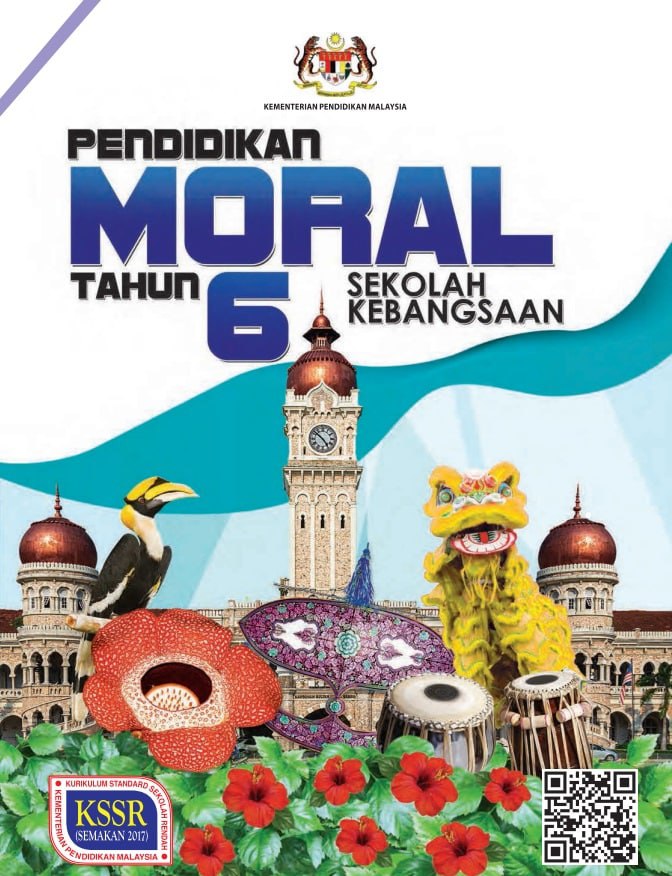 